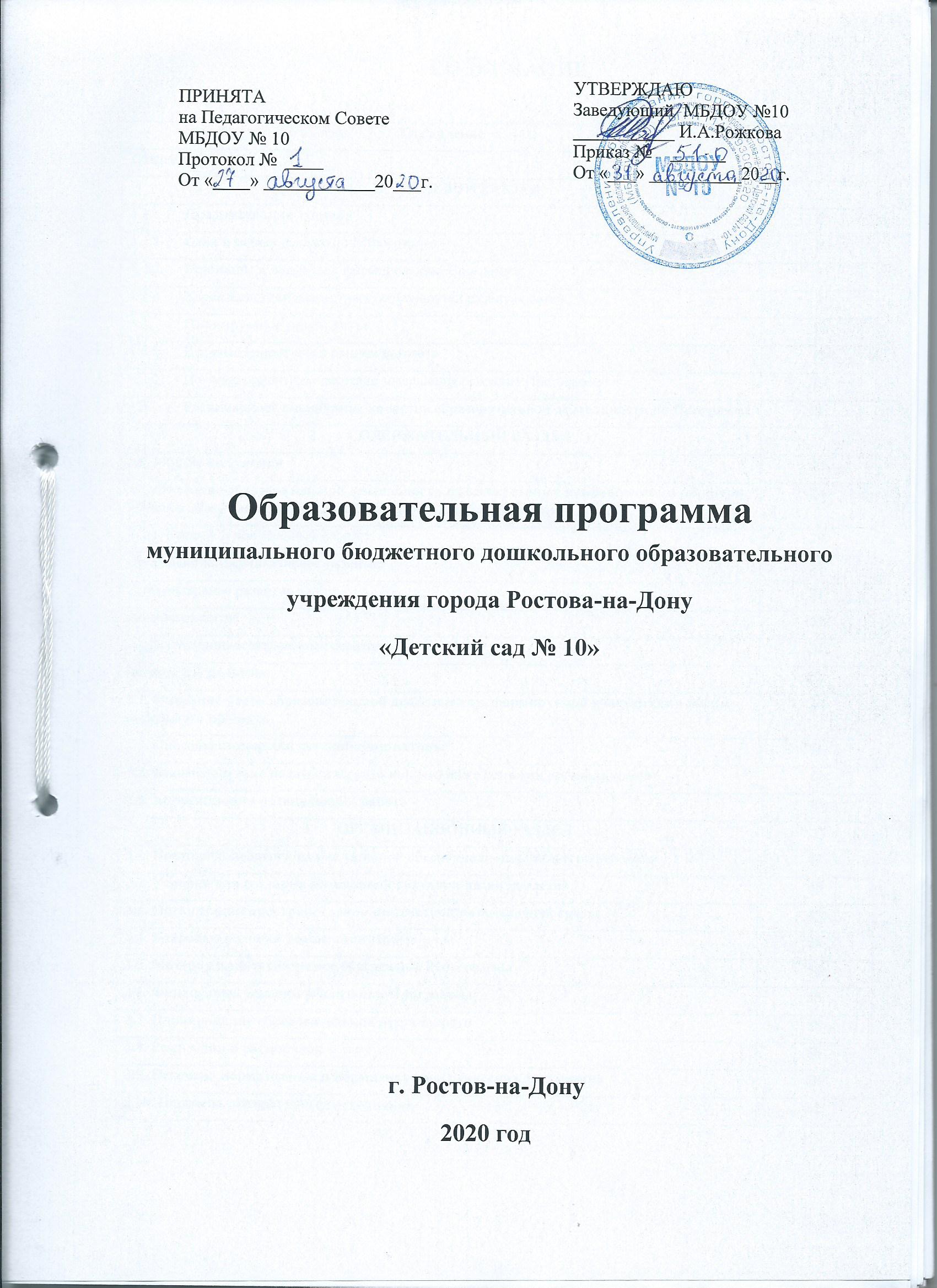 СОДЕРЖАНИЕВВЕДЕНИЕВ соответствии с Федеральным законом «Об образовании в Российской Федерации» от 29 декабря 2012г № 273-ФЗ дошкольное образование является уровнем общего образования наряду с начальным общим, основным общим и средним общим образованием.В дошкольном возрасте закладываются ценностные установки развития личности ребенка, основы его идентичности, отношения к миру, обществу, семье и самому себе. Образовательная Программа дошкольного образования МБДОУ № 10 обеспечивает разностороннее развитие детей в возрасте от 2 до 7 лет с учетом их возрастных и индивидуальных особенностей. Муниципальное бюджетное дошкольное образовательное учреждение города Ростова-на-Дону «Детский сад № 10» (далее – МБДОУ № 10) создано на основании постановления Мэра города Ростова-на-Дону № 517 от 08.05.2014г. «О создании муниципального бюджетного дошкольного образовательного учреждения детского сада № 10 Первомайского района города Ростова-на-Дону (ул. 50-летия Ростсельмаша, 5/2а»).На основании постановления Администрации города Ростова-на-Дону от 23.04.2015 № 289 «Об изменении наименований муниципальных образовательных учреждений города Ростова-на-Дону» МБДОУ № 10 переименован в муниципальное бюджетное дошкольное образовательное учреждение города Ростова-на-Дону «Детский сад № 10».МБДОУ является некоммерческой организацией, не ставит основной целью деятельности извлечение прибыли.Организационно правовая форма: учреждение.Тип учреждения: бюджетное.Тип образовательной организации: дошкольная образовательная организация.Юридический адрес: 344056, Российская Федерация, Ростовская область, г. Ростов-на-Дону, ул. 50-летия Ростсельмаша, 5/2а.Фактический адрес: 344056, Российская Федерация, Ростовская область, г. Ростов-на-Дону, ул. 50-летия Ростсельмаша, 5/2а.тел. 8 (863) 223-83-37; e-mail: mbdoy10@inbox.ru; сайт: mbdou10rostov.ru       	Учредитель: муниципальное образование «Город Ростов-на-Дону».	Функции и полномочия учредителя осуществляет в рамках своей компетенции, установленной нормативным правовым актом муниципального образования, Управление образования города Ростова-на-Дону.Место нахождения Управления образования города Ростова-на-Дону: 3444002, Российская Федерация, Ростовская область, г. Ростов-на-Дону, ул. Обороны, 76.    Согласно действующему Уставу, предметом деятельности МБДОУ является оказание услуг в сфере образования, реализация конституционного права граждан Российской Федерации на получение общедоступного и бесплатного дошкольного образования, обеспечение охраны и укрепления здоровья и создание благоприятных условий для разностороннего развития личности, в том числе возможности удовлетворения потребности воспитанников в получении дополнительного образования, создание условий для отдыха, культурной, спортивной, и иной деятельности воспитанников. Основной целью деятельности МБДОУ является образовательная деятельность по образовательным программам дошкольного образования, присмотр и уход.       Образовательная деятельность в МБДОУ № 10 построена в соответствии с требованиями:- Федерального закона "Об образовании в        Российской Федерации" от 29 декабря 2012 г. № 273-ФЗ;- Приказом Министерства образования и науки Российской Федерации от 17 октября 2013г. № 1155 «Об утверждении федерального государственного образовательного стандарта дошкольного образования";- Приказом Министерства образования и науки Российской Федерации от 30 августа 2013 г. № 1014 «Об утверждении порядка организации и осуществления образовательной деятельности по основным общеобразовательным программам - образовательным программам дошкольного образования»;- Постановление Главного государственного санитарного врача Российской Федерации от 15 мая 2013 г. № 26 «Об утверждении СанПиН 2.4.1.3049-13 «Санитарно-эпидемиологические требования к устройству, содержанию и организации режима работы дошкольных образовательных организаций»;- Примерной основной образовательной программой дошкольного образования, одобренной решением федерального учебно-методического объединения по общему образованию (протокол от 20 мая 2015 г. № 2/15);- Лицензией на право оказания образовательных услуг от 12.08.2015г. № 5503. - Устава МБДОУ № 10.Данная Программа реализует принципы ФГОС ДО, психолого-педагогическую поддержку развития личности дошкольников, определяет комплекс основных характеристик дошкольного образования. Программа раскрывает возрастные нормативы развития детей, определяет структуру и наполнение содержания образовательной деятельности в соответствии с направлениями развития детей в пяти образовательных областях. Программа направлена на создание условий позитивной социализации ребенка, формирования у него доверия к миру, к людям и к себе, его личностного и познавательного развития, развития инициативы и творческих способностей посредством культуросообразных и возрастосообразных видов деятельности в сотрудничестве со взрослыми и другими детьми, а также на обеспечение безопасности детей. Формируемая социальная ситуация развития выступает как источник социализации и развития личности ребенка, определяет уклад жизнедеятельности дошкольника включая формы и содержание общения и совместной деятельности ребенка в семье и детском саду.Содержание Программы включает три раздела – целевой, содержательный и организационный.Целевой раздел Программы определяет ее цели и задачи, принципы и подходы к формированию Программы, планируемые результаты ее освоения в виде целевых ориентиров.Содержательный раздел Программы включает описание образовательной деятельности в соответствии с направлениями развития ребенка в пяти образовательных областях – социально-коммуникативной, познавательной, речевой, художественно-эстетической, физической.В Программе определяется примерное содержание образовательных областей с учетом возрастных и индивидуальных особенностей детей в различных видах деятельности (игровой, коммуникативной, познавательно-исследовательской, восприятии художественной литературы и фольклора, самообслуживании и элементарном бытовом труде, конструировании из различного материала, изобразительной, музыкальной, двигательной).В содержательный раздел включено описание коррекционно-развивающей работы, обеспечивающей адаптацию и социализацию детей с особенностями развития, а также описание особенностей взаимодействия педагогов с семьями дошкольников.Организационный раздел Программы описывает систему условий реализации образовательной деятельности для достижения целей, планируемых результатов освоения Программы в виде целевых ориентиров. Описываются особенности организации образовательной деятельности (психолого-педагогических, кадровых, материально-технических, финансовых).В Программе содержаться рекомендации по развивающему оцениванию достижения целей в форме педагогической и психологической диагностики развития детей, а также качества реализации основной общеобразовательной программы МБДОУ. Система оценивания качества реализации Программы направлена на оценивание созданных ДОУ условий внутри образовательного процесса.	Объем обязательной части Программы составляет 65% от ее общего объема. Объем части, формируемой участниками образовательных отношений – 35%.Раздел 1    ЦЕЛЕВОЙПояснительная записка В МБДОУ функционируют 6 общеразвивающих групп: одна группа для детей раннего возраста (от 2 до 3 лет), пять дошкольных групп (от 3 до 7 лет).Инфраструктура: ДОУ находится в двухэтажном здании построенному по типовому проекту и расположено в жилом микрорайоне.  Площадь территории составляет 4484 м2, территория ограждена металлическим забором и достаточно озеленена различными видами деревьев и кустарников, имеются цветники и клумбы. Территория детского сада прилегает к парку «Осенний», что создает в летний период благоприятный микроклимат для прогулок воспитанников.           В учреждении созданы условия для организации благоприятного режима пребывания детей в каждой возрастной группе. Имеется зал для музыкальных и спортивных занятий, групповые комнаты, спальни, кабинет педагога-психолога, медицинский кабинет, методический кабинет, пищеблок. Участки прилегающей территории закреплены за группами, имеется оснащенная игровая площадка, веранды для каждой группы.Цели и задачи реализации ПрограммыОсновной целью Программы является обеспечение развития личности детей, воспитанников МБДОУ, в различных видах общения и деятельности с учётом их возрастных, индивидуальных психологических и физиологических особенностей.  Целевые ориентиры направлены на социальное развитие воспитанников, развитие их гражданской идентичности, патриотизма. Программы органично интегрируются с обязательной частью. Среди них: учёт этнокультурной ситуации развития детей, становление основ патриотизма, позитивное влияние на повышение социального статуса воспитанников в среде сверстников вне зависимости от состояния физического и психического развития ребенка.   Цели Программы достигаются через решение следующих задач:- охрана и укрепление физического и психического здоровья детей, их эмоционального благополучия;- обеспечение равных возможностей для полноценного развития каждого воспитанника в период дошкольного детства независимо от пола, социального статуса, психофизиологических и других особенностей,- обеспечение преемственности целей, задач и содержания дошкольного образования основным образовательным программ начального общего образования;- создание благоприятных условий для развития способностей и творческого потенциала каждого ребёнка как субъекта отношений с самим собой, другими детьми, взрослыми и миром;  - объединение обучения и воспитания в целостный образовательный процесс на основе социокультурных ценностей и принятых в обществе правил, и норм поведения в интересах человека, семьи, общества;- формирование общей культуры личности детей: ценностей здорового образа жизни, развития их социальных, нравственных, эстетических, интеллектуальных, физических качеств, инициативности, самостоятельности и ответственности ребёнка, формирования предпосылок учебной деятельности;- формирование социокультурной среды, соответствующей возрастным, индивидуальным, особенностям детей;- обеспечение психолого-педагогической поддержки семьи и повышения компетентности родителей (законных представителей).Принципы и подходы к формированию ПрограммыВ соответствии с ФГОС ДО Программа построена на следующих принципах:1. Принцип развивающего образования – полноценное проживание ребёнком всех этапов детства, обогащение (амплификация) детского развития.2. Принцип научной обоснованности и практической применимости – возрастная адекватность дошкольного образования (соответствие условий, требований, методов возрасту и особенностям развития), содержание Программы соответствует основным положениям возрастной психологии и дошкольной педагогики.3. Принцип полноты, необходимости и достаточности - позволяет решать поставленные цели и задачи на необходимом и достаточном материале, максимально приближаться к разумному «минимуму», предполагает сотрудничество дошкольного образовательного учреждения и семей воспитанников.4. Принцип единства воспитательных, развивающих и обучающих целей и задач процесса образования детей дошкольного возраста, в ходе реализации которых формируются такие качества, которые являются ключевыми в развитии дошкольников.5. Принцип интеграции образовательных областей в соответствии с возрастными возможностями и особенностями детей, спецификой и возможностями образовательных областей. Использование разнообразных форм работы с детьми, обусловленных возрастным особенностям. Основной формой работы с дошкольниками и ведущим видом их деятельности является игра.6. Принцип комплексно-тематического построения образовательного процесса – означает объединение комплекса различных видов специфических детских видов деятельности вокруг единой темы при организации образовательного процесса. При этом в качестве тем могут выступать организующие моменты, тематические недели, события, реализация проектов, сезонные явления в природе, праздники, традиции.7. Принцип культуросообразности - учёт национальных ценностей и традиций в образовании, восполняет недостатки духовно-нравственного и эмоционального воспитания. Образование рассматривается как процесс приобщения ребёнка к основным компонентам человеческой культуры (знание, мораль, искусство, труд).Программа обеспечивает системность в отборе и предоставлении образовательного материала, интеграция задач познавательного, речевого, социально-коммуникативного, художественно-эстетического и физического развития дошкольников и обогащение содержания образования. Также, учитывается деятельностный подход к организации образования, включение познавательного компонента в разнообразные виды и формы организации детской деятельности; сочетание наглядных и эмоционально-образовательных технологий; открытость Программы для повторения и уточнения образовательного материала в течение года, месяца, недели, включая работу по взаимодействию с родителями и детьми других возрастных групп.При разработке Программы были соблюдены принципы и подходы, определенные авторами основной общеобразовательной программы «От рождения до школы» под редакцией Вераксы Н.Е, Комаровой Т.С., Васильевой М.А.Формирование Программы основано на следующих подходах:1. Личностно-ориентированные подходы: - содействие и сотрудничество детей и взрослых, признание ребёнка полноценным участником (субъектом) образовательных отношений, разностороннее, свободное и творческое развитие каждого ребёнка, реализация их природного потенциала, обеспечение комфортных, бесконфликтных и безопасных условий развития воспитанников;- целостное развитие дошкольников и готовность личности к дальнейшему развитию;поддержка инициативы детей в различных видах деятельности;- психологическая защищённость ребёнка, обеспечение эмоционального комфорта, создание условий для самореализации;- развитие ребёнка в соответствии с его склонностями, интересами и возможностями, создание условий для воспитания и обучения каждого воспитанника с учётом индивидуальных особенностей его развития (дифференциация и индивидуализация).Системно-деятельные подходы:- построение образовательной деятельности на основе индивидуальных особенностей каждого ребёнка, при котором сам ребёнок становится активным в выборе содержания своего образования, становится субъектом образования;- формирование познавательных интересов и познавательных действий ребёнка в различных видах деятельности, организация детской деятельности, в процессе которой они самостоятельно делают «открытия», узнают новое путём решения проблемных задач;- креативность - «выращивание» у воспитанников способности переносить полученные знания в ситуации самостоятельной деятельности, инициировать и поощрять потребность детей самостоятельно находить решения нестандартных задач и проблемных ситуаций;- овладение культурой - приобщение детей к социокультурным нормам, традициям семьи, общества, государства, обеспечить способность ребёнка ориентироваться в мире и действовать (или вести себя) в соответствии с интересами и ожиданиями других людей, социальных групп, общества и человечества в целом.1.1.3. Характеристики возрастных особенностей развития детей       В возрасте 3-4 лет ребенок постепенно выходит за пределы семейного круга. Его общение становится внеситуативным. Взрослый становится для ребенка носителем определенной общественной функции. Желание ребенка выполнять такую же функцию приводит к противоречию с его реальными возможностями. Это противоречие разрешается через развитие игры, которая становится ведущим видом деятельности в дошкольном возрасте.     Главной особенностью игры является ее условность: выполнение одних действий с одними предметами предполагает их отнесенность к другим действиям с другими предметами. Основным содержанием игры младших дошкольников являются действия с игрушками и предметами-заместителями. Продолжительность игры небольшая. Младшие дошкольники ограничиваются игрой с одной-двумя ролями и простыми, неразвернутыми сюжетами. Игры с правилами в этом возрасте только начинают формироваться.      Изобразительная деятельность ребенка зависит от его представлений о предмете. В этом возрасте они только начинают формироваться. Графические образы бедны. У одних детей в изображениях отсутствуют детали, у других рисунки могут быть более детализированы. Дети уже могут использовать цвет.     Большое значение для развития мелкой моторики имеет лепка. Младшие дошкольники способны под руководством взрослого вылепить простые предметы.     Известно, что аппликация оказывает положительное влияние на развитие восприятия. В этом возрасте детям доступны простейшие виды аппликации.     Конструктивная деятельность в младшем дошкольном возрасте ограничена возведением несложных построек по образцу и по замыслу.       В младшем дошкольном возрасте развивается перцептивная деятельность. Дети от использования пред эталонов — индивидуальных единиц восприятия — переходят к сенсорным эталонам — культурно-выработанным средствам восприятия.       К концу младшего дошкольного возраста дети могут воспринимать до 5 и более форм предметов и до 7 и более цветов, способны дифференцировать предметы по величине, ориентироваться в пространстве группы детского сада, а при определенной организации образовательного процесса - и в помещении всего дошкольного учреждения.      Развиваются память и внимание. По просьбе взрослого дети могут запомнить 3-4 слова и 5-6 названий предметов. К концу младшего дошкольного возраста они способны запомнить значительные отрывки из любимых произведений.      Продолжает развиваться наглядно-действенное мышление. При этом преобразования ситуаций в ряде случаев осуществляются на основе целенаправленных проб с учетом желаемого результата. Дошкольники способны установить некоторые скрытые связи и отношения между предметами.      В младшем дошкольном возрасте начинает развиваться воображение, которое особенно наглядно проявляется в игре, когда одни объекты выступают в качестве заместителей других.      Взаимоотношения детей обусловлены нормами и правилами. В результате целенаправленного воздействия они могут усвоить относительно большое количество норм, которые выступают основанием для оценки собственных действий и действий других детей.      Взаимоотношения детей ярко проявляются в игровой деятельности. Они скорее играют рядом, чем активно вступают во взаимодействие. Однако уже в этом возрасте могут наблюдаться устойчивые избирательные взаимоотношения. Конфликты между детьми возникают преимущественно по поводу игрушек. Положение ребенка в группе сверстников во многом определяется мнением воспитателя.       В младшем дошкольном возрасте можно наблюдать соподчинение мотивов поведения в относительно простых ситуациях. Сознательное управление поведением только начинает складываться; во многом поведение ребенка еще ситуативно. Вместе с тем можно наблюдать и случаи ограничения собственных побуждений самим ребенком, сопровождаемые словесными указаниями. Начинает развиваться самооценка, при этом дети в значительной мере ориентируются на оценку воспитателя. Продолжает развиваться также их половая идентификация, что проявляется в характере выбираемых игрушек и сюжетов.         В игровой деятельности детей среднего дошкольного возраста появляются ролевые взаимодействия. Они указывают на то, что дошкольники начинают отделять себя от принятой роли. В процессе игры роли могут меняться. Игровые действия начинают выполняться не ради них самих, ради смысла игры. Происходит разделение игровых и реальных взаимодействий детей.       Значительное развитие получает изобразительная деятельность. Рисунок становится предметным и детализированным. Графическое изображение человека характеризуется наличием туловища, глаз, рта, носа, волос, иногда одежды и ее деталей. Совершенствуется техническая сторона изобразительной деятельности. Дети могут рисовать основные геометрические фигуры, вырезать ножницами, наклеивать изображения на бумагу и т.д.      Усложняется конструирование. Постройки могут включать 5-6 деталей. Формируются навыки конструирования по собственному замыслу, а также планирование последовательности действий.     Двигательная сфера ребенка характеризуется позитивными изменениями мелкой и крупной моторики. Развиваются ловкость, координация движений. Дети в этом возрасте лучше, чем младшие дошкольники, удерживают равновесие, перешагивают через небольшие преграды. Усложняются игры с мячом.     К концу среднего дошкольного возраста восприятие детей становится более развитым. Они оказываются способными назвать форму, на которую похож тот или иной предмет. Могут вычленять в сложных объектах простые формы и из простых форм воссоздавать сложные объекты. Дети способны упорядочить группы предметов по сенсорному признаку — величине, цвету; выделить такие параметры, как высота, длина и ширина. Совершенствуется ориентация в пространстве.     Возрастает объем памяти. Дети запоминают до 7-8 названий предметов. Начинает складываться произвольное запоминание: дети способны принять задачу на запоминание, помнят поручения взрослых, могут выучить небольшое стихотворение и т.д.    Начинает развиваться образное мышление. Дети оказываются способными использовать простые схематизированные изображения для решения несложных задач. Дошкольники могут строить по схеме, решать лабиринтные задачи. Развивается предвосхищение. На основе пространственного расположения объектов дети могут сказать, что произойдет в результате их взаимодействия. Однако при этом им трудно встать на позицию другого наблюдателя и во внутреннем плане совершить мысленное преобразование образа.     Для детей этого возраста особенно характерны известные феномены Ж. Пиаже: сохранение количества, объема и величины. Например, если им предъявить три черных кружка из бумаги и семь белых кружков из бумаги и спросить: «Каких кружков больше — черных или белых?», большинство ответят, что белых больше. Но если спросить: «Каких больше — белых или бумажных?», ответ будет таким же — больше белых.     Продолжает развиваться воображение. Формируются такие его особенности, как оригинальность и произвольность. Дети могут самостоятельно придумать небольшую сказку на заданную тему.     Увеличивается устойчивость внимания. Ребенку оказывается доступной сосредоточенная деятельность в течение 15-20 минут. Он способен удерживать в памяти при выполнении каких-либо действий несложное условие,      В среднем дошкольном возрасте улучшается произношение звуков и дикция. Речь становится предметом активности детей.   Они удачно имитируют  голоса  животных, интонационно выделяют речь тех или иных персонажей. Интерес вызывают ритмическая структура речи, рифмы.     Развивается грамматическая сторона речи. Дошкольники занимаются словотворчеством на основе грамматических правил. Речь детей при взаимодействии друг с другом носит ситуативный характер, а при общении со взрослым становится внеситуативной.     Изменяется содержание общения ребенка и взрослого. Оно выходит за пределы конкретной ситуации, в которой оказывается ребенок. Ведущим становится познавательный мотив. Информация, которую ребенок получает в процессе общения, может быть сложной и трудной для понимания, но она вызывает у него интерес.У детей формируется потребность в уважении со стороны взрослого, для них оказывается чрезвычайно важной его похвала. Это приводит к их повышенной обидчивости на замечания. Повышенная обидчивость представляет собой возрастной феномен.     Взаимоотношения со сверстниками характеризуются избирательностью, которая выражается в предпочтении одних детей другим. Появляются постоянные партнеры по играм. В группах начинают выделяться лидеры. Появляются конкурентность, соревновательность. Последняя важна для сравнения себя с другим, что ведет к развитию образа Я ребенка, его детализации.    Основные достижения возраста связаны с развитием игровой деятельности; появлением ролевых и реальных взаимодействий; с развитием изобразительной деятельности; конструированием по замыслу, планированием; совершенствованием восприятия, развитием образного мышления и воображения, эгоцентричностью познавательной позиции; развитием памяти, внимания, речи, познавательной мотивации, совершенствования восприятия; формированием потребности в уважении со стороны взрослого, появлением обидчивости, конкурентности, соревновательности со сверстниками, дальнейшим развитием образа Я ребенка, его детализацией.       Дети шестого года жизни уже могут распределять роли до начала игры и строить свое поведение, придерживаясь роли. Игровое взаимодействие сопровождается речью, соответствующей и по содержанию, и интонационно взятой роли. Речь, сопровождающая реальные отношения детей, отличается от ролевой речи. Дети начинают осваивать социальные отношения и понимать подчиненность позиций в различных видах деятельности взрослых, одни роли становятся для них более привлекательными, чем другие. При распределении ролей могут возникать конфликты, связанные субординацией ролевого поведения. Наблюдается организация игрового пространства, в котором выделяются смысловой «центр» и «периферия». В игре «Больница» таким центром оказывается кабинет врача, в игре Парикмахерская» — зал стрижки, а зал ожидания выступает в качестве периферии игрового пространства.) Действия детей в играх становятся разнообразными.       Развивается изобразительная деятельность детей. Это возраст наиболее активного рисования. В течение года дети способны создать до двух тысяч рисунков. Рисунки могут быть самыми разными по содержанию: это и жизненные впечатления детей, и воображаемые ситуации, и иллюстрации к фильмам и книгам. Обычно рисунки представляют собой схематические изображения различных объектов, но могут отличаться оригинальностью композиционного решения, передавать статичные и динамичные отношения. Рисунки приобретают сюжетный характер; достаточно часто встречаются многократно повторяющиеся сюжеты с небольшими или, напротив, существенными изменениями. Изображение человека становится более детализированным и пропорциональным. По рисунку можно судить о половой принадлежности и эмоциональном состоянии изображенного человека.        Конструирование характеризуется умением анализировать условия, в которых протекает эта деятельность. Дети используют и называют разные детали деревянного конструктора. Могут заменить детали постройки в зависимости от имеющегося материала. Овладевают обобщенным способом обследования образца. Дети способны выделять основные части предполагаемой постройки. Конструктивная деятельность может осуществляться на основе схемы, по замыслу и по условиям. Появляется конструирование в ходе совместной деятельности.       Дети могут конструировать из бумаги, складывая ее в несколько раз (два, четыре, шесть сгибаний); из природного материала. Они осваивают два способа конструирования: 1) от природного материала к художественному образу (в этом случае ребенок «достраивает» природный материал до целостного образа, дополняя его различными деталями); 2) от художественного образа к природному материалу (в этом случае ребенок подбирает необходимый материал, для того чтобы воплотить образ).      Продолжает совершенствоваться восприятие цвета, формы и величины, строения предметов; систематизируются представления детей. Они называют не только основные цвета и их оттенки, но и промежуточные цветовые оттенки; форму прямоугольников, овалов, треугольников. Воспринимают величину объектов, легко выстраивают в ряд — по возрастанию или убыванию — до 10 различных предметов.      Однако дети могут испытывать трудности при анализе пространственного положения объектов, если сталкиваются с несоответствием формы и их пространственного расположения. Это свидетельствует о том, что в различных ситуациях восприятие представляет для дошкольников известные сложности, особенно если они должны одновременно учитывать несколько различных и при этом противоположных признаков.      В старшем дошкольном возрасте продолжает развиваться образное мышление. Дети способны не только решить задачу в наглядном плане, но и совершить преобразования объект, указать, в какой последовательности объекты вступят во взаимодействие, и т.д. Однако подобные решения окажутся правильными только в том случае, если дети будут применять адекватные мыслительные средства. Среди них можно выделить схематизированные представления, которые возникают в процессе наглядного моделирования; комплексные представления, отражающие представления детей о системе признаков, которыми могут обладать объекты, а также представления, отражающие стадии преобразования различных объектов и явлений (представления о цикличности изменений): представления о смене времен года, дня и ночи, об увеличении и уменьшении объектов в результате различных воздействий, представления о развитии и т. Кроме того, продолжают совершенствоваться обобщения, что является основой словесно логического мышления. В дошкольном возрасте у детей еще отсутствуют представления о классах объектов. Дети группируют объекты по признакам, которые могут изменяться, однако начинают формироваться операции логического сложения и умножения классов. Так, например, старшие дошкольники при группировке объектов могут учитывать два признака: цвет и форму (материал) и т.д.     Как показали исследования отечественных психологов, дети старшего дошкольного возраста способны рассуждать и давать адекватные причинные объяснения, если анализируемые отношения не выходят за пределы их наглядного опыта.    Развитие воображения в этом возрасте позволяет детям сочинять достаточно оригинальные и последовательно разворачивающиеся истории. Воображение будет активно развиваться лишь при условии проведения специальной работы по его активизации.    Продолжают развиваться устойчивость, распределение, переключаемость внимания. Наблюдается переход от непроизвольного к произвольному вниманию.      Продолжает совершенствоваться речь, в том числе ее звуковая сторона. Дети могут правильно воспроизводить шипящие, свистящие и сонорные звуки. Развиваются фонематический слух, интонационная выразительность речи при чтении стихов в сюжетно-ролевой игре и в повседневной жизни.     Совершенствуется грамматический строй речи. Дети используют практически все части речи, активно занимаются словотворчеством. Богаче становится лексика: активно используются синонимы и антонимы.     Развивается связная речь. Дети могут пересказывать, рассказывать по картинке, передавая не только главное, но и детали.    Достижения этого возраста характеризуются распределением ролей игровой деятельности; структурированием игрового пространства; дальнейшим развитием изобразительной деятельности, отличающейся высокой продуктивностью; применением в конструировании обобщенного способа обследования образца; усвоением обобщенных способов изображения предметов одинаковой формы.    Восприятие в этом возрасте характеризуется анализом сложных форм объектов; развитие мышления сопровождается освоением мыслительных средств (схематизированные представления, комплексные представления, представления о цикличности изменений); развиваются умение слушать, причинное мышление, воображение, произвольное внимание, речь, образ Я.      В сюжетно-ролевых играх дети 6-7 лет начинают осваивать сложные взаимодействия людей, отражающие характерные значимые жизненные ситуации, например, свадьбу, рождение ребенка, болезнь, трудоустройство и т. д.     Игровые действия детей становятся более сложными, обретают особый смысл, который не всегда открывается взрослому. Игровое пространство усложняется. В нем может быть несколько центров, каждый из которых поддерживает свою сюжетную линию. При этом дети способны отслеживать поведение партнеров по всему игровому пространству и менять свое поведение в зависимости от места в нем. Так, ребенок уже обращается к продавцу не просто как покупатель, а как покупатель-мама или покупатель-шофер и т. п. Исполнение роли акцентируется не только самой ролью, но и тем, в какой части игрового пространства эта роль воспроизводится. Например, исполняя роль водителя автобуса, ребенок командует пассажирами и подчиняется инспектору ГИБДД. Если логика игры требует появления новой роли, то ребенок может по ходу игры взять на себя новую роль, сохранив при этом роль, взятую ранее. Дети могут комментировать исполнение роли тем или иным участником игры.     Образы из окружающей жизни и литературных произведений, передаваемые детьми в изобразительной деятельности, становятся сложнее. Рисунки приобретают более детализированный характер, обогащается их цветовая гамма. Более явными становятся различия между рисунками мальчиков и девочек. Мальчики охотно изображают технику, космос, военные действия и т.п. Девочки обычно рисуют женские образы: принцесс, балерин, моделей и т.д. Часто встречаются и бытовые сюжеты: мама и дочка, комната и т. д.     Изображение человека становится еще более детализированным и пропорциональным. Появляются пальцы на руках, глаза, рот, нос, брови, подбородок. Одежда может быть украшена различными деталями.     При правильном педагогическом подходе у детей формируются художественно-творческие способности в изобразительной деятельности.     Дети подготовительной к школе группы в значительной степени освоили конструирование из строительного материала. Они свободно владеют обобщенными способами анализа как изображений, так и построек; не только анализируют основные конструктивные особенности различных деталей, но и определяют их форму на основе сходства со знакомыми им объемными предметами. Свободные постройки становятся симметричными и пропорциональными, их строительство осуществляется на основе зрительной ориентировки.    Дети быстро и правильно подбирают необходимый материал. Они достаточно точно представляют себе последовательность, в которой будет осуществляться постройка, и материал, который понадобится для ее выполнения; способны выполнять различные по степени сложности постройки как по собственному замыслу, так и по условиям.     В этом возрасте дети уже могут освоить сложные формы сложения из листа бумаги и придумывать собственные, но этому их нужно специально обучать. Данный вид деятельности не просто доступен детям — он важен для углубления их пространственных представлений.    Усложняется конструирование из природного материала. Дошкольникам уже доступны целостные композиции по предварительному замыслу, которые могут передавать сложные отношения, включать фигуры людей и животных.    У детей продолжает развиваться восприятие, однако они не всегда могут одновременно учитывать несколько различных признаков.     Развивается образное мышление, однако воспроизведение метрических отношений затруднено. Это легко проверить, предложив детям воспроизвести на листе бумаги образец, на котором нарисованы девять точек, расположенных не на одной прямой. Как правило, дети не воспроизводят метрические отношения между точками: при наложении рисунков друг на друга точки детского рисунка не совпадают с точками образца.     Продолжают развиваться навыки обобщения и рассуждения, но они в значительной степени еще ограничиваются наглядными признаками ситуации.     Продолжает развиваться воображение, однако часто приходится констатировать снижение развития воображения в этом возрасте в сравнении со старшей группой. Это можно объяснить различными влияниями, в том числе и средств массовой информации, приводящими к стереотипности детских образов.     Продолжает развиваться внимание дошкольников, оно становится произвольным. В некоторых видах деятельности время произвольного сосредоточения достигает 30 минут.     У дошкольников продолжает развиваться речь: ее звуковая сторона, грамматический строй, лексика. Развивается связная речь. В высказываниях детей отражаются как расширяющийся словарь, так и характер общений, формирующихся в этом возрасте. Дети начинают активно употреблять обобщающие существительные, синонимы, антонимы, прилагательные и т.д.     В результате правильно организованной образовательной работы дошкольников развиваются диалогическая и некоторые виды монологической речи.     В подготовительной к школе группе завершается дошкольный возраст. Его основные достижения связаны с освоением мира вещей как предметов человеческой культуры; освоением форм позитивного общения с людьми; развитием половой   идентификации, формированием позиции школьника.1.2.  Планируемые результаты освоения ПрограммыВ соответствии с ФГОС ДО специфика дошкольного детства (гибкость, пластичность развития ребёнка, высокий разброс вариантов его развития, его непосредственность и непроизвольность) не позволяет требовать от ребенка дошкольного возраста достижения конкретных образовательных результатов и обусловливает необходимость определения результатов освоения Программы в виде целевых ориентиров. Целевые ориентиры дошкольного образования, представленные в ФГОС ДО, следует рассматривать как социально-нормативные возрастные характеристики возможных достижений ребенка. Это ориентир для педагогов и родителей, обозначающий направленность воспитательной деятельности взрослых.Целевые ориентиры не подлежат непосредственной оценке, в том числе в виде педагогической диагностики (мониторинга), и не являются основанием для их формального сравнения с реальными достижениями детей. Освоение Программы не сопровождается проведением промежуточной аттестации и итоговой аттестации воспитанников.Целевые ориентиры в раннем возрастеК трем годам ребенок:интересуется окружающими предметами и активно действует с ними; эмоционально вовлечен в действия с игрушками и другими предметами, стремится проявлять настойчивость в достижении результата своих действий.использует специфические, культурно фиксированные предметные действия, знает назначение бытовых предметов (ложки, расчески, карандаша и пр.) и умеет пользоваться ими. Владеет простейшими навыками самообслуживания; стремится проявлять самостоятельность в бытовом и игровом поведении; проявляет навыки опрятности. Проявляет отрицательное отношение к грубости, жадности.Соблюдает правила элементарной вежливости (самостоятельно или по напоминанию говорит «спасибо», «здравствуйте», «до свидания», «спокойной ночи» (в семье, в группе)); имеет первичные представления об элементарных правилах поведения в детском саду, дома, на улице и старается соблюдать их.Владеет активной речью, включенной в общение; может обращаться с вопросами и просьбами, понимает речь взрослых; знает названия окружающих предметов и игрушек. Речь становится полноценным средством общения с другими детьми.Стремится к общению со взрослыми и активно подражает им в движениях и действиях; появляются игры, в которых ребёнок воспроизводит действия взрослого. Эмоционально откликается на игру, предложенную взрослым, принимает игровую задачу. Проявляет интерес к сверстникам; наблюдает за их действиями и подражает им. Умеет играть рядом со сверстниками, не мешая им. Проявляет интерес к совместным играм небольшими группами.Проявляет интерес к окружающему миру природы, с интересом участвует в сезонных наблюдениях. Проявляет интерес к стихам, песням и сказкам, рассматриванию картинок, стремится двигаться под музыку; эмоционально откликается на различные произведения культуры и искусства.С пониманием следит за действиями героев кукольного театра; проявляет желание участвовать в театрализованных и сюжетно-ролевых играх.Проявляет интерес к продуктивной деятельности (рисование, лепка, конструирование, аппликация).У ребёнка развита крупная моторика, он стремится осваивать различные виды движений (бег, лазанье, перешагивание и пр.). С интересом участвует в подвижных играх с простым содержанием, несложными движениями. Целевые ориентиры на этапе завершенияосвоения Программы     К семи годам ребенок:овладевает основными культурными средствами, способами деятельности, проявляет инициативу и самостоятельность в разных видах деятельности — игре, общении, познавательно-исследовательской деятельности, конструировании и др.; способен выбирать себе род занятий, участников по совместной деятельности.Ребёнок обладает установкой положительного отношения к миру, к разным видам труда, другим людям и самому себе, обладает чувством собственного достоинства; активно взаимодействует со сверстниками и взрослыми, участвует в совместных играх.Способен договариваться, учитывать интересы и чувства других, сопереживать неудачам и радоваться успехам других, адекватно проявляет свои чувства, в том числе чувство веры в себя, старается разрешать конфликты. Умеет выражать и отстаивать свою позицию по разным вопросам.Способен сотрудничать и выполнять как лидерские, так и исполнительские функции в совместной деятельности.Понимает, что все люди равны вне зависимости от их социального происхождения, этнической принадлежности, религиозных и других верований, их физических и психических особенностей.Проявляет эмпатию по отношению к другим людям, готовность прийти на помощь тем, кто в этом нуждается.Проявляет умение слышать других и стремление быть понятым другими.Ребёнок обладает развитым воображением, которое реализуется в разных видах деятельности, и прежде всего в игре; владеет разными формами и видами игры, различает условную и реальную ситуации; умеет подчиняться разным правилам и социальным нормам. Умеет распознавать различные ситуации и адекватно их оценивать.Ребёнок достаточно хорошо владеет устной речью, может выражать свои мысли и желания, использовать речь для выражения своих мыслей, чувств и желаний, построения речевого высказывания в ситуации общения, выделять звуки в словах, у ребёнка складываются предпосылки грамотности.У ребёнка развита крупная и мелкая моторика; он подвижен, вынослив, владеет основными движениями, может контролировать свои движения и управлять ими.Ребёнок способен к волевым усилиям, может следовать социальным нормам поведения и правилам в разных видах деятельности, во взаимоотношениях со взрослыми и сверстниками, может соблюдать правила безопасного поведения и навыки личной гигиены. Проявляет ответственность за начатое дело.Ребёнок проявляет любознательность, задаёт вопросы взрослым и сверстникам, интересуется причинно-следственными связями, пытается самостоятельно придумывать объяснения явлениям природы и поступкам людей; склонен наблюдать, экспериментировать. Обладает начальными знаниями о себе, о природном и социальном мире, в котором он живёт; знаком с произведениями детской литературы, обладает элементарными представлениями из области живой природы, естествознания, математики, истории и т.п.; способен к принятию собственных решений, опираясь на свои знания и умения в различных видах деятельности.Открыт новому, то есть проявляет желание узнавать новое, самостоятельно добывать новые знания; положительно относится к обучению в школе.Проявляет уважение к жизни (в различных её формах) и заботу об окружающей среде.Эмоционально отзывается на красоту окружающего мира, произведения народного и профессионального искусства (музыку, танцы, театральную деятельность, изобразительную деятельность и т. д.).Проявляет патриотические чувства, ощущает гордость за свою страну, её достижения, имеет представление о её географическом разнообразии, многонациональности, важнейших исторических событиях. Имеет первичные представления о себе, семье, традиционных семейных ценностях, включая традиционные гендерные ориентации, проявляет уважение к своему и противоположному полу.Соблюдает элементарные общепринятые нормы, имеет первичные ценностные представления о том, «что такое хорошо и что такое плохо», стремится поступать хорошо; проявляет уважение к старшим и заботу о младших. Имеет начальные представления о здоровом образе жизни. Воспринимает здоровый образ жизни как ценность. Степень реального развития этих характеристик и способности ребенка их проявлять к моменту перехода на следующий уровень образования могут существенно варьировать у разных детей в силу различий в условиях жизни и индивидуальных особенностей развития конкретного ребенка.Дети с особенностями развития могут иметь качественно неоднородные уровни речевого, познавательного и социального развития личности. Поэтому целевые ориентиры основной образовательной Программы ДОУ, реализуемой с участием детей с ограниченными возможностями здоровья (далее – ОВЗ), учитывают не только возраст ребенка, но и уровень развития его личности, степень выраженности различных нарушений, а также индивидуально-типологические особенности развития ребенка.Развивающее оценивание качества образовательнойдеятельности по ПрограммеОценивание качества образовательной деятельности по Программе определяется требованиями Федерального закона «Об образовании в Российской Федерации», а также ФГОС ДО, в котором определены государственные гарантии качества образования и представляет собой важную часть образовательной деятельности ДОУ, направленную на ее усовершенствование. В соответствии с ФГОС ДО, целевые ориентиры не являются основой объективной оценки соответствия установленным требованиям образовательной деятельности и подготовки детей. Освоение Программы не сопровождается проведением промежуточных аттестаций и итоговой аттестации воспитанников.Однако педагог в ходе своей работы должен выстраивать индивидуальную траекторию развития каждого ребёнка. Для этого педагогу необходим инструментарий оценки своей работы, который позволит ему оптимальным образом выстраивать взаимодействие с детьми. В представленной системе оценки результатов освоения Программы отражены современные тенденции, связанные с изменением понимания оценки качества дошкольного образования.В первую очередь, речь идёт о постепенном смещении акцента с объективного (тестового) подхода в сторону аутентичной оценки. В основе аутентичной оценки лежат следующие принципы: во-первых, она строится в основном на анализе реального поведения ребёнка, а не на результате выполнения специальных заданий. Информация фиксируется посредством прямого наблюдения за поведением ребёнка. Результаты наблюдения педагог получает в естественной среде (в игровых ситуациях, в ходе режимных моментов, на занятиях), а не в надуманных ситуациях, которые используются в обычных тестах;во-вторых, аутентичные оценки могут давать взрослые, которые проводят с ребёнком много времени, хорошо знают его поведение, в этом случае опыт педагога сложно переоценить;в-третьих, аутентичная оценка максимально структурирована;и наконец, родители в случае аутентичной оценки ответы им понятны. Родители могут стать партнёрами педагога при поиске ответа на тот или иной вопрос. Педагогическая диагностика проводится в ходе наблюдений заактивностью детей в спонтанной и специально организованной деятельности. Инструментарий для педагогической диагностики — карты наблюдений детского развития, позволяющие фиксировать индивидуальную динамику и перспективы развития каждого ребёнка в ходе:коммуникации со сверстниками и взрослыми (как меняются способы установления и поддержания контакта, принятия совместных решений, разрешения конфликтов, лидерства и пр.);игровой деятельности;познавательной деятельности (как идёт развитие детских способностей, познавательной активности);проектной деятельности (как идёт развитие детской инициативности, ответственности и автономии, как развивается умение планировать и организовывать свою деятельность);художественной деятельности; физического развития.Результаты педагогической диагностики могут использоваться исключительно для решения следующих образовательных задач:1) индивидуализации образования (в том числе поддержки ребёнка, построения его образовательной траектории или профессиональной коррекции особенностей его развития);2) оптимизации работы с группой детей.В ходе образовательной деятельности педагоги должны создавать диагностические ситуации, чтобы оценить индивидуальную динамику детей и скорректировать свои действия.Образовательная Программа базируется на основной общеобразовательной программе «От рождения до школы» (Под ред. Н. Е. Вераксы, Т. С. Комаровой, М. А. Васильевой. – 3-е изд., испр. и доп. - 	М.: МОЗАИКА-СИНТЕЗ, 2014.) и соотносятся с итоговыми результатами освоения Программы, они изложены в отдельном разделе программы «От рождения до школы», в которой имеется «Система оценки результатов освоения Программы», с изложенными принципами мониторинга, достижениями детьми планируемых результатов освоения Программы. На уровне ДОУ система оценки качества реализации Программы решает следующие задачи:- повышение качества реализации Программы дошкольного образования;- реализация требований ФГОС ДО к структуре, условиям и целевым ориентирам основной образовательной программы ДОУ;- обеспечение объективной экспертизы деятельности ДОУ в процессе оценки качества программы дошкольного образования;- задание ориентиров педагогам в их профессиональной деятельности и перспектив развития ДОУ;- создание оснований преемственности между дошкольным и начальным общим образованием.Важную роль в системе оценки качества образовательной деятельности в МБДОУ № 10 играют родители (законные представители) воспитанников и другие субъекты образовательных отношений, участвующие в оценивании образовательной деятельности МБДОУ № 10, предоставляя обратную связь о качестве образовательного процесса.Раздел 2       СОДЕРЖАТЕЛЬНЫЙОбщие положенияСодержательный раздел представляет общее содержание основной Образовательной Программы, которая базируется на Федеральном Законе «Об образовании в Российской Федерации» от 29 декабря 2012 г. № 273-ФЗ. Приказом Министерства образования и науки Российской Федерации от 17 октября 2013г. № 1155 «Об утверждении федерального государственного образовательного стандарта дошкольного образования". Приказом Министерства образования и науки Российской Федерации от 30 августа 2013 г. № 1014 «Об утверждении порядка организации и осуществления образовательной деятельности по основным общеобразовательным программам - образовательным программам дошкольного образования». Примерной основной образовательной программой дошкольного образования, одобренной решением федерального учебно-методического объединения по общему образованию (протокол от 20 мая 2015 г. № 2/15).В содержательном разделе представлены:- описание модулей образовательной деятельности в соответствии с направлениями развития ребенка в пяти образовательных областях (социально-коммуникативном, познавательном, речевом, художественно-эстетическом и физическом развитии) с учетом использования вариативных программ дошкольного образования и методических пособий;- адаптивная программа коррекционно-развивающей работы с детьми.Описание образовательной деятельности в соответствии с направлениями развития ребенка, представленными в пяти образовательных областяхПолноценное личностное формирование и становление, готовность к школьному обучению, обеспечение единого процесса социализации и индивидуализации личности осуществляется посредством реализации примерной основной образовательной программы дошкольного образования «От рождения до школы» под редакцией Вераксы Н.Е., Комаровой ТС., Васильевой М.А. 	Описание вариативных форм, способов, методов и средств реализации Программы строится с учетом возрастных и индивидуальных особенностей дошкольников, специфики их образовательных потребностей и интересов.	Реализация Программы обеспечивается на основе вариативных форм, способов, методов и средств, представленных в образовательных программах, методических пособиях, соответствующих принципам и целям Стандарта и выбираемых педагогом с учетом многообразия конкретных социокультурных, географических, климатических условий реализации Программы, возраста воспитанников, состава группы, особенностей и интересов детей, запросов родителей (законных представителей).	В Программе учитываются вариативные формы, способы, методы организации образовательной деятельности как: непосредственно образовательная деятельность, различные виды игр, взаимодействие и общение детей и взрослых, проекты, праздники, акции, режимные моменты.	Все формы, способы, методы и средства реализации Программы осуществляются с учетом базовых принципов Стандарта. Развитие ребенка в образовательном пространстве детского сада осуществляется целостно в процессе всей его жизнедеятельности.Одной из основных единиц образовательного процесса выступает образовательная ситуация как форма совместной деятельности педагога и детей, которая планируется и целенаправленно организуется педагогом с целью решения определенных задач развития, воспитания и обучения.Технология включения детей в разные образовательные ситуации направленна на развитие способностей у детей в процессе специфических дошкольных видов деятельности, в процессе коммуникации со взрослыми и детьми. Образовательные ситуации создаются и используются в естественной жизни детей, что в максимальной степени развивает их общие способности и позволяют ребенку самостоятельно обобщать имеющийся у него эмпирический опыт, анализировать новую ситуацию, находить решения различных задач, создавать и реализовывать собственные замыслы. В МБДОУ № 10 используются следующие виды образовательных ситуаций: ситуации морального выбора, ситуации общения и взаимодействия, проблемные ситуации, игровые ситуации, ситуативный разговор с детьми, практические ситуации по интересам детей и др.	Эффективно используется коллекционирование как форма познавательной активности детей, способствующая систематизации информации об окружающем мире; формированию, развитию и поддержке индивидуальных познавательных предпочтений детей; развитию мыслительных операций, речи и коммуникативных навыков. Наряду с развитием индивидуального собирательства в дошкольном возрасте широко используется коллективное коллекционирование. Инициатором групповых коллекций обычно выступает педагог. Тематика коллективных коллекций отражает программное содержание познавательного развития, подчинена реализации комплексно-тематического планирования работы с детьми и интеграции различных образовательных областей. Коллективное коллекционирование осуществляется в рамках подготовки к праздникам с детьми 6-7 лет.	Экспериментирование и исследовательская деятельность позволяют детям открывать свойства объектов, устанавливать причинно-следственные связи, появления и изменения свойств объектов, выявлять скрытые свойства, определять закономерности. В детском саду используются три формы экспериментирования и исследования: практическое, умственное и социальное. Практическое экспериментирование и исследовательские действия направлены на постижение всего многообразия окружающего мира посредством реальных опытов с реальными предметами и их свойствами. Умственные исследования осуществляются с помощью поисков ответов на поставленные вопросы, разбора и решения проблемных ситуаций. Особое место занимает социальное экспериментирование, которое актуализируется в старшем дошкольном возрасте, где объектом изучения и эксперимента становятся отношения ребенка со своим социальным окружением (сверстники, более старшие или младшие дети, дети противоположного пола, дети с особенностями развития, со взрослыми (педагогами и близкими).	Проектная деятельность в работе с детьми является эффективным методом, который позволяет детям самостоятельно или совместно со взрослым открывать новый практический опыт, добывать его экспериментальным, поисковым путем, анализировать его и преобразовывать.Организованная образовательная деятельность:игры дидактические, дидактические с элементами движения, сюжетно-ролевые, подвижные, психологические, музыкальные, хороводные, театрализованные, игры-драматизации, игры на прогулке, подвижные игры имитационного характера;просмотр и обсуждение мультфильмов, видеофильмов, телепередач;чтение и обсуждение программных произведений разных жанров, чтение, рассматривание и обсуждение познавательных и художественных книг, детских иллюстрированных энциклопедий;создание ситуаций педагогических, морального выбора; беседы социально-нравственного содержания, специальные рассказы воспитателя детям об интересных фактах и событиях, о выходе из трудных житейских ситуаций, ситуативные разговоры с детьми;наблюдения за трудом взрослых, за природой, на прогулке; сезонные наблюдения;изготовление предметов для игр, познавательно-исследовательской деятельности; создание макетов, коллекций и их оформление, изготовление украшений для группового помещения к праздникам, сувениров; украшение предметов для личного пользования;проектная деятельность, познавательно-исследовательская деятельность, экспериментирование, конструирование;оформление выставок работ народных мастеров, произведений декоративно-прикладного искусства, книг с иллюстрациями, репродукций произведений живописи и пр.; тематических выставок (по временам года, настроению и др.), выставок детского творчества, уголков природы;викторины, сочинение загадок;инсценирование и драматизация отрывков из сказок, разучивание стихотворений, развитие артистических способностей в подвижных играх имитационного характера;рассматривание и обсуждение предметных и сюжетных картинок, иллюстраций к знакомым сказкам и потешкам, игрушек, эстетически привлекательных предметов (деревьев, цветов, предметов быта и пр.), произведений искусства (народного, декоративно-прикладного, изобразительного, книжной графики и пр.), обсуждение средств выразительности;продуктивная деятельность (рисование, лепка, аппликация, художественный труд) по замыслу, на темы народных потешек, по мотивам знакомых стихов и сказок, под музыку, на тему прочитанного или просмотренного произведения; рисование иллюстраций к художественным произведениям; рисование, лепка сказочных животных; творческие задания, рисование иллюстраций к прослушанным музыкальным произведениям;слушание и обсуждение народной, классической, детской музыки, дидактические игры, связанные с восприятием музыки;подыгрывание на музыкальных инструментах, оркестр детских музыкальных инструментов;пение, совместное пение, упражнения на развитие голосового аппарата, артикуляции, певческого голоса, беседы по содержанию песни (ответы на вопросы), драматизация песен;танцы, показ взрослым танцевальных и плясовых музыкально-ритмических движений, показ ребенком плясовых движений, совместные действия детей, совместное составление плясок под народные мелодии, хороводы;физкультурные занятия игровые, сюжетные, тематические (с одним видом физических упражнений), комплексные (с элементами развития речи, математики, конструирования), контрольно-диагностические, учебно-тренирующего характера, физкультминутки; игры и упражнения под тексты стихотворений, потешек, народных песенок, авторских стихотворений, считалок; сюжетные физкультурные занятия, ритмическая гимнастика, игры и упражнения под музыку, игровые беседы с элементами движений.Детский досуг – целенаправленно организуемый взрослыми вид деятельности, направленный для игр, развлечений, отдыха. В МБДОУ № 10 организуются музыкальные и литературные мероприятия, познавательные квесты, спортивные досуги. Трудовая деятельность носит общественно полезный характер и организуется как хозяйственно-бытовой труд и труд в природе.В соответствии с требованиями ФГОС ДО информационные, коммуникационные, аудиовизуальные и интерактивные технологии основа для построения новой образовательной среды. Использование Интернет ресурсов позволяет сделать образовательный процесс для дошкольников информационно емким, зрелищным, комфортным. Мультимедийные презентации позволяют представить обучающий материал как систему ярких, опорных образов и задействовать различные каналы восприятия, что позволяет заложить информацию в памяти детей. Использование компьютерных программ позволяет увеличить объем предлагаемого для ознакомления материала, дает возможность переключить у детей аудиовосприятие на визуальное, анимационные герои вызывают у детей интерес. Использование данных программ позволяет не только обогащать знания ребенка, но и повышать его креативность; способствует оптимизации перехода от наглядно-образного к абстрактному мышлению; индивидуальная работа с компьютером увеличивает число ситуаций, решить которые ребенок может самостоятельно.Организация работы с ИКТ направлена на:- решение учебных и коррекционных задач с помощью развивающих компьютерных игр и встраивается в систему общей развивающей и коррекционной работы в соответствии с индивидуальными потребностями ребенка;- индивидуализация учебно-коррекционного и развивающего процесса осуществляется за счет выбора уровня сложности заданий, соответствующего уровню развития ребенка;- включение различных игровых ситуаций в процесс обучения и развития детей происходит не поэтапно, а в зависимости от решаемых задач реализуемой программы. В рамках этого подхода педагоги составляют программу занятий и производят отбор образовательных и коррекционных задач, решение которых с применением компьютерных технологий является наиболее эффективным.Использование средств информационных технологий позволяет сделать процесс обучения и развития ребенка достаточно простым и эффективным, благодаря наглядности и интерактивности, повышается уровень восприятия, понимания и запоминания материала, концентрация внимания.В МБДОУ № 10 используются здоровьесберегающие технологии, направленные на сохранение, поддержание, укрепление здоровья детей, сотрудников, родителей.Организация оздоровительного режима:- режим дня в соответствии с возрастными особенностями;- соблюдение санитарно-гигиенических норм и правил;- учёт индивидуальных особенностей;- дифференцированный подход с учётом состояния здоровья детей;- учёт внешних факторов (сезонные ритмы, климат и др.);- воспитание культурно-гигиенических навыков;- обогащение знаний детей о своём теле, особенностях его строения, здоровом образе жизни и прочее.Обеспечение психологического комфорта:- минутки настроения;-уроки общения;- релаксация;- комплексный подход к проблеме адаптации;- медицинское обслуживание.Обеспечение полноценного питания:- режим питания;- сбалансированность;- калорийность;- витаминизация.Проведение оздоровительных мероприятий:- ежедневные (2 раза в день) прогулки;- утренняя гимнастика;-двигательные разминки между занятиями;- физкультурные минутки во время занятий;- воздушно-двигательная гимнастика после дневного сна;- «Минутки здоровья» - упражнения, формирующие правильную осанку,направленные на профилактику плоскостопия;- упражнения для активизации работы мышц глаз;- упражнения для верхних дыхательных путей.                               2.2.1. Дошкольный возраст При подборе форм, методов, способов реализации Программы для достижения планируемых результатов, описанных в ФГОС ДО в форме целевых ориентиров и представленных в разделе 1.2. Программы и развития в пяти образовательных областях учитываются общие характеристики возрастного развития детей и задачи развития для каждого возрастного периода:Дошкольный возраст (от 3 до 7 лет): - игровая (включая сюжетно-ролевую игру, игру с правилами и другие виды игры);- коммуникативная (общение и взаимодействие со взрослыми и сверстниками);- познавательно-исследовательская (исследование объектов окружающего мира и экспериментирование с ними);- восприятие художественной литературы и фольклора;- самообслуживание и элементарный бытовой труд (в помещении и на улице);- конструирование из разного материала (включая конструкторы, модули, бумагу, природный и иной материал);- изобразительная (рисование, лепка, аппликация);- музыкальная (восприятие и понимание смысла музыкальных произведений, пение, музыкально-ритмические движения, игры на музыкальных инструментах);- двигательная (овладение основными движениями).Образовательные области, реализуемые в Программе:социально-коммуникативное развитие;познавательное развитие;речевое развитие;художественно-эстетическое развитие;физическое развитие.Социально-коммуникативное развитие направлено на усвоение норм и ценностей, принятых в обществе, включая моральные и нравственные ценности; развитие общения и взаимодействия ребенка со взрослыми и сверстниками; становление самостоятельности, целенаправленности и саморегуляции собственных действий; развитие социального и эмоционального интеллекта, эмоциональной отзывчивости, сопереживания, формирование готовности к совместной деятельности со сверстниками, формирование уважительного отношения и чувства принадлежности к своей семье и к сообществу детей и взрослых в Организации; формирование позитивных установок к различным видам труда и творчества; формирование основ безопасного поведения в быту, социуме, природе.Познавательное развитие предполагает развитие интересов детей, любознательности и познавательной мотивации; формирование познавательных действий, становление сознания; развитие воображения и творческой активности; формирование первичных представлений о себе, других людях, объектах окружающего мира, о свойствах и отношениях объектов окружающего мира (форме, цвете, размере, материале, звучании, ритме, темпе, количестве, числе, части и целом, пространстве и времени, движении и покое, причинах и следствиях и др.), о малой родине и Отечестве, представлений о социокультурных ценностях нашего народа, об отечественных традициях и праздниках, о планете Земля как общем доме людей, об особенностях ее природы, многообразии стран и народов мира.Речевое развитие включает владение речью как средством общения и культуры; обогащение активного словаря; развитие связной, грамматически правильной диалогической и монологической речи; развитие речевого творчества; развитие звуковой и интонационной культуры речи, фонематического слуха; знакомство с книжной культурой, детской литературой, понимание на слух текстов различных жанров детской литературы; формирование звуковой аналитико-синтетической активности как предпосылки обучения грамоте.Художественно-эстетическое развитие предполагает развитие предпосылок ценностно-смыслового восприятия и понимания произведений искусства (словесного, музыкального, изобразительного), мира природы; становление эстетического отношения к окружающему миру; формирование элементарных представлений о видах искусства; восприятие музыки, художественной литературы, фольклора; стимулирование сопереживания персонажам художественных произведений; реализацию самостоятельной творческой деятельности детей (изобразительной, конструктивно-модельной, музыкальной и др.).Физическое развитие включает приобретение опыта в следующих видах деятельности детей: двигательной, в том числе связанной с выполнением упражнений, направленных на развитие таких физических качеств, как координация и гибкость; способствующих правильному формированию опорно-двигательной системы организма, развитию равновесия, координации движения, крупной и мелкой моторики обеих рук, а также с правильным, не наносящем ущерба организму выполнением основных движений (ходьба, бег, мягкие прыжки, повороты в обе стороны), формирование начальных представлений о некоторых видах спорта, овладение подвижными играми с правилами; становление целенаправленности и саморегуляции в двигательной сфере; становление ценностей здорового образа жизни, овладение его элементарными нормами и правилами (в питании, двигательном режиме, закаливании, при формировании полезных привычек и др.).Социально-коммуникативное развитиеСоциализация, развитие общения, нравственное воспитание Ребенок в семье и сообществе, патриотическое воспитание: образ Я; семья; детский сад; родная страна. Самообслуживание, самостоятельность трудовое воспитание: - дети от 2 до 3 лет: воспитание культурно-гигиенических навыков; самообслуживание; общественно-полезный труд; уважение к труду взрослых;- дети от 3 до 7 лет: культурно-гигиенические навыки; самообслуживание; общественно-полезный труд; труд в природе; уважение к труду взрослых.Формирование основ безопасности: безопасное поведение в природе; безопасность на дорогах; безопасность собственной жизнедеятельностиПознавательное развитиеРазвитие познавательно-исследовательской деятельности:- для детей от 3 до 4 лет: первичные представления об объектах окружающего мира; сенсорное развитие; дидактические игры;- для детей от 4 до 7 лет: первичные представления об объектах окружающего мира; сенсорное развитие; проектная деятельность; дидактические игры.Приобщение к социокультурным ценностям.Формирование элементарных математических представлений:- для детей от 3 до 4 лет: количество; величина; форма; ориентировка в пространстве; ориентировка во времени; - для детей от 4 до 7 лет: количество и счёт; величина; форма; ориентировка в пространстве; ориентировка во времени. Ознакомление с миром природы.Речевое развитиеРазвитие речи (для детей от 3 до 7 лет): Развивающая речевая среда. Формирование словаря. Звуковая культура речи. Грамматический строй речи. Связная речь. Ознакомление с художественной литературой.Художественно-эстетическое развитиеПриобщение к искусству.Изобразительная деятельность: - для детей от 3 до 4 лет: рисование; лепка; аппликация; - для детей от 4 до 5 лет: рисование; декоративное рисование; лепка; аппликация;- для детей от 5 до 6 лет: предметное рисование; сюжетное рисование; декоративное рисование; лепка; декоративная лепка; аппликация; художественный труд;- для детей от 6 до 7 лет: предметное рисование; сюжетное рисование; декоративное рисование; лепка; декоративная лепка; аппликация. Художественный труд: работа с бумагой и картоном; работа с тканью; работа с природным материалом.Конструктивно-модельная деятельность для детей от 3 до 7 лет. С детьми от 6 до 7 лет: конструирование из строительного материала; конструирование из деталей конструкторов.Музыкально-художественная деятельность:- для детей от 3 до 4 лет: слушание; пение; песенное творчество; музыкально-ритмические движения; развитие танцевально-игрового творчества; игра на детских музыкальных инструментах; - для детей от 4 до 5 лет: слушание; слушание; песенное творчество; музыкально-ритмические движения; развитие танцевально-игрового творчества; игра на детских музыкальных инструментах;- для детей от 5 до 7 лет: слушание; пение; песенное творчество; музыкально-ритмические движения; музыкально-игровое и танцевальное творчество; игра на детских музыкальных инструментах. Физическое развитиеФормирование начальных представлений о здоровом образе жизни Физическая культураПодвижные игры. Описание части образовательной деятельности, формируемой участниками образовательного процессаЧасть, формируемая участниками образовательного процесса, охватывает следующие направления: ознакомление с историей и культурой Донского края, развитие математических представлений детей 5-6 и 6-7 лет, формирование основ безопасного поведения на дороге и в транспорте. Выбор вариативной части программы обусловлен результатами анализа запроса родителей (законных представителей), интереса воспитанников детского сада, требованиями ФГОС ДО к содержанию основной образовательной программы МБДОУ № 10.         В содержательный компонент вариативной части программы включена парциальная программа Р. М. Чумичевой, Н. А. Платохиной, О. Л. Ведмедь «Родники Дона».       Содержание программы «Родники Дона», раскрывающее культурно-познавательные, гуманистические, нравственные, эстетические ценности культуры родного края, народа, проживающего на данной территории, как региональный аспект дошкольного образования направлено на развитие компетенций дошкольников (культурно-познавательные, информационно-коммуникативные, эмоционально-ценностные, действенно-практические), способов познания, осознания ценностно-смысловых значимых мотивов поведения ребенка, открытия первичных личностных смыслов, формирование субъектного опыта жизнедеятельности с помощью вербальных и невербальных средств (выражение симпатии, расположенности, доброжелательности, оказания эмоциональной поддержки сверстникам, организовывать совместную деятельность и т.п.). Содержание программы выступает средством развития ценностно-смыслового отношения дошкольников к культуре родного края, средством, изменяющим характер и содержание художественно-творческой деятельности дошкольников, стимулирующим изобразительно-творческий, конструктивный опыт ребёнка, потребности к самовыражению своих чувств и мироотношений, смыслов, через включение в активную музыкальную, изобразительную, речевую, конструктивную, игровую деятельность. Критерии и показатели развития ценностно-смыслового отношения детей 5-7 лет к культуре родного края представлены следующими составляющими: культурно-познавательный критерий: способы активного познания ценностей культуры (сравнения, классификация, сериация, анализ и др.); любознательность как развивающаяся многокомпонентная мотивационно-стилевая характеристика личности, направленная на стремление проникнуть за пределы первоначально воспринятых ценностей культуры, открывающей ребенку новые смыслы; активность как действие, обеспечивающее устойчивый интерес к освоению ценностей окружающего мира; эмоции как состояние удивления, радости познания, восторга, удовлетворенности и т.п.);информационно-коммуникативный критерий: способности к культурной идентификации (осмысление, анализ ситуации, принятие решения, построение модели поведения, действие), общению, освоению способов жизнедеятельности, созданию индивидуально-творческой траектории жизни с ориентацией на эмоционально воспринятые эталонные ценности культуры и установки взрослых и т.п.);эмоционально-ценностный: способности открывать ценности культуры и личностные смыслы жизнедеятельности (тайны своего «Я», мотивы выбора цели, действия и поведения, деятельности и общения, ситуации, знаков, жизни и др.);действенно-практический критерий: субъектный опыт, отражающий усвоенные компетенции, социальные позиции, способы взаимодействия ребенка с миром людей и вещей, обусловленный познанием ценностей культуры, характером деятельности, личностными представления ребенка, правилами взаимодействия; эмоциональными кодами (личностные смыслы, ориентиры, установки, стереотипы).   Воспитание патриотических чувств необходимо начинать с дошкольного возраста, потому что именно на данном этапе формируется личность ребенка. Перед специалистами дошкольного образования стоит задача найти наиболее верный метод приобщения ребенка к социально-значимым ценностям. Социокультурная ситуация современного общества обусловливает необходимость применять инновационные формы работы с дошкольниками.  Реализуя образовательную программу по этому направлению, педагоги должны понимать, что любовь к Родине – высшее проявление любви ребенка к своим родителям, близким и родному городу, поэтому формировать гражданственность нужно начиная с малых, понятных детям вещей. Патриотизм необходимо прививать через любовь к истории своей семьи, своего народа.   Дошкольный возраст – самый чувствительный, «сензитивный» для серьёзного воспитательного разговора. В сюжетно-ролевой игре, в деятельности и общении дитя пытается постичь внутреннюю, смысловую сторону «мира взрослых», проникнуть в хитросплетения человеческих отношений. «Интерес идёт впереди развития, ведёт его за собой» говорил Л. С. Выготский. Всю работу по воспитанию у детей патриотических чувств рекомендуется построить по разделам:- Моя малая родина («Родники Дона»)- Наши братья, отцы, деды и их славные победы- Народная культура- Национальные ценности- Толерантность в городе.Содержание и задачи по образовательным областямСоциально-коммуникативное развитие:- социализация;- нравственное воспитание;- трудовое воспитание.Задачи: - усвоение норм и ценностей, принятых в обществе, включая моральные и нравственные ценности;- развитие социального и эмоционального интеллекта, эмоциональной отзывчивости, сопереживания; - формирование уважительного отношения и чувства принадлежности к своей семье и к сообществу детей и взрослых, адаптация ребенка к социальному окружению.Познавательное развитие:- получение информации;- поисково-исследовательская деятельность.Задачи:- развитие интересов детей, любознательности и познавательной мотивации;- формирование первичных представлений о себе, о других людях, объектах окружающего мира, о малой родине и Отечестве, представлений о социокультурных ценностях нашего региона;- о традициях и праздниках нашего региона, особенностях природы.Речевое развитие:- составление рассказов о себе, своей семье, городе, традициях;- беседы, чтение литературы.Задачи: - владение речью как средством общения и культуры;- знакомство с книжной культурой, детской литературой;- понимание на слух текстов различных жанров детской литературы.Художественно-эстетическое развитие:- приобщение к культуре Ростовской области;- самовыражение через продуктивные виды деятельности, музыку, танцы.Задачи: - развитие предпосылок ценностно-смыслового восприятия и понимания произведений искусства (словесного, музыкального, изобразительного);- становление эстетического отношения к окружающему миру;- формирование элементарных представлений о видах искусства;- восприятие музыки, художественной литературы, фольклора;- реализация самостоятельной творческой деятельности детей (изобразительной, конструктивно-модельной, музыкальной и др.).Физическое развитие:- оздоровление;- формирование активной позиции здорового образа жизни.Задачи:- становление ценностей здорового образа жизни;- овладение его элементарными нормами и правилами.Планируемые результаты сформированы на основе целевых ориентиров дошкольного образования, описанных в Стандарте дошкольного образования.В процессе организованной деятельности:ребенок овладевает основными культурными способами деятельности, проявляет инициативу и самостоятельность в познавательно - исследовательской деятельности;ребенок обладает установкой положительного отношения к миру, другим людям и самому себе, обладает чувством собственного достоинства;способен учитывать интересы и чувства других, сопереживать неудачам и радоваться успехам других, адекватно проявляет свои чувства;ребенок обладает развитым воображением;умеет подчиняться разным правилам и социальным нормам;ребенок может выражать свои мысли и желания, может использовать речь для выражения своих мыслей;ребенок способен к волевым усилиям, может следовать социальным нормам поведения и правилам в разных видах деятельности, во взаимоотношениях со взрослыми и сверстниками;ребенок проявляет любознательность, задает вопросы взрослым и сверстникам, интересуется причинно-следственными связями, склонен наблюдать, экспериментировать;обладает начальными знаниями о себе, о природном и социальном мире, в котором он живет; знаком с произведениями детской литературы, обладает элементарными представлениями из области живой природы, естествознания, математики, истории и т.п.; ребенок способен к принятию собственных решений, опираясь на свои знания и умения в различных видах деятельности.Для преемственности с начальным общим образованием в дополнение к разделу «Формирование элементарных математических представлений» в МБДОУ № 10 реализуется дошкольная ступень программы «Школа 2000…» вторая часть «Раз – ступенька, два – ступенька…» Л. Г. Петерсон, Н. П. Холина. Основными задачами математического развития дошкольников в программе «Школа 2000…» являются:- формирование мотивации учения, ориентированной на удовлетворение познавательных интересов, радость творчества;- увеличение объема внимания и памяти;- формирование мыслительных операций (анализа, синтеза, сравнения, обобщения, классификации, аналогии);- развитие образного и вариативного мышления, фантазии, воображения, творческих способностей;- развитие речи, умение аргументировать свои высказывания, строить простейшие умозаключения;- выработка умениями целенаправленно владеть волевыми усилиями, устанавливать правильные отношения со сверстниками и взрослыми, видеть себя глазами окружающих;- формирование умений планировать свои действия, осуществлять решение в соответствии с заданными правилами и алгоритмами, проверять результат своих действий и т.д.Знакомство детей с новым материалом осуществляется на основе деятельностного метода, когда задание не дается в готовом виде, а постигается ими путем самостоятельного анализа, сравнения, выявления существенных признаков.Большое внимание в программе уделяется развитию вариативного и образного мышления, творческих способностей детей.Работа с дошкольниками в данной программе строится на основе следующей системы дидактических принципов:- создается образовательная среда, обеспечивающая снятие всех стрессообразующих факторов учебного процесса (принцип психологической комфортности);- новое знание вводится не в готовом виде, а через самостоятельное «открытие» его детьми (принцип деятельности);- обеспечение возможности разноуровневого обучения детей, продвижения каждого ребенка своим темпом (принцип минимакса);- при введении нового знания раскрывается его взаимосвязь с предметами и явлениями окружающего мира (принцип целостного представления о мире);- у детей формируется умение осуществлять собственный выбор на основании некоторого критерия (принцип вариативности); - процесс обучения сориентирован на приобретение детьми собственного опыта творческой деятельности (принцип творчества);- обеспечиваются преемственные связи между всеми ступенями обучения (принцип непрерывности).Программа развития математических представлений «Раз – ступенька, два – ступенька…» ориентирована на 2 года обучения с детьми 5-7 лет.Программа включает следующие разделы:Общие понятияЧисла и операции снимиПространственно-временные представленияГеометрические фигуры и величиныК концу обучения по программе «Раз – ступенька, два – ступенька…» предполагается продвижение детей в развитии мышления, речи, психических функций, формирование у них познавательных интересов, коммуникативных умений и творческих способностей.В дополнение к разделу «Безопасность» в МБДОУ № 10 реализуется региональная программа «Приключения Светофора».Задачи: - повысить активность педагогического коллектива, родителей и детей в обеспечении безопасности дорожного движения;- активизировать работу дошкольных образовательных учреждений по пропаганде правил дорожного движения и безопасного поведения на улицах города.Программа строится на основе заочного путешествия в страну правил дорожного движения и делится на четыре станции по месяцам с начала года: 1-я станция «Светофор нам говорит: «Старт даю, вам путь открыт!» (сентябрь-октябрь-ноябрь)2-я станция «Видим красный мы сигнал, он запрет движенью дал» (декабрь-январь-февраль)3-я станция «Желтый зажегся, вперед посмотри, готовься, нам скоро идти» (февраль-март-апрель)4-я станция «Зеленый зажегся – смело вперед, прямая дорога тебе пешеход» (май-июнь-июль)Заканчивается путешествие общим праздником.Структура плана работы по правилам дорожного движенияРаздел 1. «Работа с педагогическим коллективом включает в себя организованные, методические, практико-ориентировочные мероприятия для педагогического коллектива по вопросам предупреждения детского дорожно-транспортного травматизма, а также мероприятия по повышению профессионально-педагогической квалификации воспитателей по данной теме.Раздел 2. «Работа с воспитанниками» включает в себя предупредительно-профилактические мероприятия различных видов:- декадник «Внимание, дети»;- профилактические мероприятия, Недели безопасности;- оформление уголков «Безопасности»;- проведение акций, флешмобов, велопробегов и др.;- проведение конкурсов;- создание наглядной агитации (памятки, буклеты для родителей).Раздел 3. «Работа с родителями и общественностью» обозначает мероприятия, которые характеризуют связь ДОУ с заинтересованными ведомствами по данной проблеме и вовлечение родителей в процесс по воспитанию у детей культуры поведения на улицах и дорогах.В путешествие отправляются:- педагогический коллектив детского сада;- дети;-родители.В соответствии с Уставом МБДОУ № 10 в целях обеспечения права каждой личности на удовлетворение культурно-образовательных потребностей в МБДОУ № 10 организована кружковая деятельность. Реализация данного направления способствует всестороннему развитию детей дошкольного возраста, раскрытию их творческих способностей.Образовательная деятельность по платным образовательным услугам ведется в соответствии с Лицензией на оказание платных образовательных услуг и по следующим направлениям и  программам дополнительного образования детей:Способы поддержки детской инициативыДетская инициатива проявляется в свободной самостоятельной деятельности детей по выбору и интересам. Возможность играть, рисовать, конструировать, и. т. д. в соответствии с собственными интересами является важнейшим источником эмоционального благополучия ребенка в детском саду. Самостоятельная деятельность протекает в утренний отрезок времени и во второй половине дня. Все виды детской деятельности осуществляются в форме самостоятельной инициативной деятельности: самостоятельные сюжетно-ролевые игры, режиссерские и театрализованные игры; музыкальные игры; речевые игры; развивающие игры; самостоятельная деятельность детей в зонах по выбору и др.В развитии детской инициативы и самостоятельности воспитатели соблюдают ряд требований: развивать активный интерес детей к окружающему миру, стремление к получению новых знаний; создавать различные условия и ситуации, побуждающие детей к активному применению знаний, умений, способов деятельности.В рамках Программы широко используется проектная деятельность детей, оказывающая положительное влияние на развитие инициативы дошкольника. В ходе проектной деятельности расширяются знания детей об окружающем мире.  Это связано с выполнением исследовательских и творческих проектов: ребенок исследует различные варианты решения поставленной задачи, по определенным критериям выбирает оптимальный способ решения.Выполнение проекта предполагает формирование оригинального замысла, умение фиксировать его с помощью доступной системы средств, определять этапы его реализации, следовать задуманному плану и т. д. Уже в дошкольном возрасте ребенок приобретает навык публичного изложения своих мыслей.В ходе проектной деятельности дошкольники приобретают необходимые социальные навыки – они становятся внимательнее друг к другу, начинают руководствоваться не столько собственными мотивами, сколько установленными нормами.Проектная деятельность влияет и на содержание игровой деятельности детей – она становится более разнообразной, сложно структурированной, а сами дошкольники становятся интересны друг другу.В проектах развиваются и детско-родительские отношения. Ребенок оказывается интересен родителям, поскольку он выдвигает различные идеи, открывая новое в уже знакомых ситуациях. Жизнь ребенка и родителей наполняется богатым содержанием.Позиция педагога состоит в поддержке инициативы детей, что приводит к увеличению числа возможных вариантов поведения и к созданию нового правила поведения в данной ситуации.Взаимодействие педагогического коллективас семьями дошкольниковВажнейшим условием обеспечения целостного развития личности ребенка является развитие конструктивного взаимодействия с семьей. Ведущая цель -  создание необходимых условий для формирования ответственных взаимоотношений с семьями воспитанников и развития компетентности родителей (способности разрешать разные типы социально-педагогических ситуаций, связанных с воспитанием ребенка); обеспечение права родителей на уважение и понимание, на участие в жизни детского сада.В МБДОУ используются традиционные формы работы с родителями: консультации, беседы, дни открытых дверей, досуги и др. Специфика современной жизни требует внедрение информационно-коммуникационных технологий во взаимодействие с семьями воспитанников. В работе с родителями активно используются мультимедийные средства; организован виртуальный консультационный пункт. Основными направлениями взаимодействия с семьями является:изучение потребностей родителей в образовательных услугах для определения перспектив развития ДОУ, содержания работы и форм её организации (анкетирование, социологические исследования, опросы с привлечением районных организаций);просвещение родителей с целью повышения правовой и педагогической культуры.Тесное сотрудничество с семьей способствует повышению качества образовательного процесса в детском саду. Процесс обмена информацией о ребенке является основой для воспитательного партнерства между родителями (законными представителями) и воспитателями. Уважение, сопереживание и искренность являются важными позициями, способствующими позитивному взаимодействию. Совместная деятельность с родителями (законными представителями) может быть организованна в разнообразных традиционных и инновационных формах (акции, семейные клубы, вечера музыки и поэзии, прогулки, экскурсии, проектная деятельность, семейный театр и др.).Система взаимодействия с семьями Коррекционно-развивающая работаМодель коррекционно-развивающей работы ДОУ представляет собой целостную систему. Ее цель состоит в организации воспитательно-образовательной деятельности, включающей диагностический, профилактический и коррекционно-развивающий аспекты, обеспечивающие условно-возрастную норму интеллектуального и психического развития ребенка. В МБДОУ № 10 функционирует: психолого-медико-педагогический консилиум (далее ПМПк).  ПМПк является одной из форм взаимодействия специалистов, объединяющихся для психолого-медико-педагогического сопровождения воспитанников с особенностями поведения или состояниями декомпенсации в условиях дошкольного образовательного учреждения. ПМПк осуществляет свою деятельность в соответствии с приказом Минобразования России от 27.03.2000 г. № 27/901-6 «О психолого-медико-педагогическом консилиуме (ПМПк) образовательного учреждения», приказом о создании ПМПк в МБДОУ № 10», Положением «О психолого-медико педагогическом консилиуме МБДОУ № 10».Цель ПМПк: обеспечение диагностико-коррекционного психолого-медико-педагогического сопровождения воспитанников, исходя из реальных возможностей МБДОУ и в соответствии с возрастом, индивидуальными особенностями, состоянием соматического и нервно-психического здоровья воспитанников.Задачи ПМПк:- выявление и ранняя диагностика отклонений в развитии или состояний декомпенсаций;- профилактика физических, интеллектуальных и эмоционально-личностных перегрузок и срывов;- выявление резервных возможностей развития;- определение характера, продолжительности и эффективности специальной (коррекционной) помощи в рамках имеющихся в ДОУ возможностей;- подготовка и ведение документации, отражающей актуальное развитие ребенка, динамику его состояния.Участники коррекционно-образовательного процесса: педагог-психолог, музыкальный руководитель, воспитатели, родители. Задачами коррекционно-развивающей работы является: взаимодействие со специалистами ДОУ в процессе коррекционно-педагогического сопровождения детей с ограниченными возможностями здоровья; осуществление психического и физического развития детей; развитие интеллектуальных и личностных качеств; формирование предпосылок учебной деятельности, обеспечивающих социальную успешность, сохраняющих и укрепляющих здоровье детей дошкольного возраста, а также предупреждающих возможные трудности в процессе школьного обучения, сотрудничество с семьей для обеспечения полноценного развития ребенка.Деятельность ПМПк регламентируется Положением о психолого-медико-педагогическом консилиуме МБДОУ № 10 и включает в себя три этапа:- подготовительный (сентябрь);- промежуточный (декабрь-январь)- итоговый (май).        В течение года проводятся плановые и внеплановые заседания ПМПк.Внеплановые заседания проводятся по запросам специалистов, организующих коррекционно-развивающее обучение с детьми, а также по запросам родителей (законных представителей) воспитанников МБДОУ  № 10.Целью коррекционной работы педагога-психолога является содействие администрации и педагогическому коллективу детского сада в создании социальной ситуации развития, соответствующей индивидуальности детей и обеспечивающей психологические условия для охраны здоровья и развития личности детей.Участники коррекционно-образовательного процесса:- педагог-психолог- узкие специалисты (музыкальный руководитель, руководитель по физической культуре)- медсестра- воспитатели - родителиОсновные направления деятельности педагога-психолога:- психолого-педагогическое сопровождение воспитанников на этапе адаптации к условиям детского сада;- выявление отклонений и проблем в развитии дошкольников;- преодоление отклонений и проблем в развитии.Виды деятельности педагога-психолога1. Диагностическая работа. Эта работа направлена на выявление условий, препятствующих полноценному развитию и становлению личности ребенка-дошкольника, определение причин затруднений развития и составление соответствующих рекомендаций. В случае необходимости проводится коррекционно-развивающая работа, а также (углубленная диагностика и диагностика по  запросам).  На отслеживание динамики развития детей (скрининг диагностика  младших и подготовительных групп, в остальных возрастных группах – диагностика детей, имеющих проблемы по новообразованиям). 2. Психологическое консультирование и просвещение. Проводится с целью создания комфортных психологических условий для активного усвоения и использования педагогами и родителями социально-психологических знаний в процессе обучения, общения и личностного развития детей. Просветительская деятельность осуществляется в виде: семинаров-практикумов, презентаций, круглых столов - для педагогов; родительских клубов, тематических информирований через родительские уголки, родительских собраний – для родителей. Психологическое консультирование в ДОУ осуществляется для педагогов, родителей, администрации и проходит в различных формах:  (индивидуальные консультации, групповые, по  запросу) .3.Коррекционно-развивающая работа. Коррекционно-развивающая работа в ДОУ осуществляется в рамках (групповой и индивидуальной) форм работы и ее условно можно подразделить на следующие сферы:1.  Эмоционально-волевая сфера (тревожность,  страхи,  агрессия и аутоагрессия,  гиперактивность);2. Познавательная сфера (не усвоение программы ДОУ, низкий уровень психических процессов, неумение планировать свою деятельность);3. Эмоционально-личностная сфера (нарушение коммуникативных навыков, неадекватная самооценка, девиантное поведение, переживание  стрессовых травматических ситуаций.)                                                                                                                                     4. Работа с детьми, у которых ограниченные возможности здоровья (дети-инвалиды с общими заболеваниями, тугоухость, аутизм, задержка психического развития и т.д.).В диагностически сложных и конфликтных случаях специалисты ПМПк направляют ребенка в городскую ПМПК.Взаимодействие специалистов ДОУ в коррекционно-образовательном процессеМедсестра участвует в процессе составления анамнеза ребенка, дает родителям направление на консультацию у медицинских специалистов, контролирует своевременное прохождение лечения или профилактических мероприятий, участвует в составлении индивидуального образовательного маршрута.Руководитель по физической культуре работает над развитием мелкой и общей моторики детей, формирует у них правильное дыхание, проводит коррекционную гимнастику по развитию умения напрягать или расслаблять мышечный аппарат, развивает у дошкольников координацию движений. Решает базовые задачи сохранения и укрепления общего физического здоровья дошкольников.Музыкальный руководитель развивает у детей музыкальный и речевой слух. Обеспечивает развитие способности принимать ритмическую сторону музыки, движений, речи, формирует правильное дыхание и др.Воспитатели работают в тесном сотрудничестве с ведущим специалистом у ребенка и выполняют его рекомендации.Раздел 3. ОРГАНИЗАЦИОННЫЙ	Организационный раздел содержит описания материально-технического обеспечения Программы, обеспеченности методическими материалами и средствами обучения и воспитания, включает распорядок и режим дня. Особенности традиционных мероприятий, праздников. Особенности организации пространственно-предметной развивающей среды.Психолого-педагогические условия, обеспечивающие развитие ребенкаОбразовательная Программа МБДОУ № 10 предполагает создание следующих психолого-педагогических условий, обеспечивающих развитие ребенка в соответствии с его возрастными и индивидуальными возможностями и интересам:- личностно-порождающее взаимодействие взрослых с детьми, предполагающее создание таких ситуаций, в которых каждому ребенку предоставляется возможность выбора деятельности, партнера, средств и пр. Обеспечивается опора на его личный опыт при освоении новых знаний и жизненных навыков;- ориентированность педагогической оценки на относительные показатели детской успешности, т.е. есть сравнение нынешних и предыдущих достижений ребенка, стимулирование самооценки;- формирование игры как важнейшего фактора развития ребенка;- создание развивающей образовательной среды, способствующей физическому, социально-коммуникативному, познавательному, речевому, художественно-эстетическому развитию ребенка и сохранение его индивидуальности;- сбалансированность репродуктивной (воспроизводящей готовый образец) и продуктивной (производящей субъективно новый продукт) деятельности, т.е. деятельности по освоению культурных форм и образцов и детской исследовательской, творческой деятельности;- участие семьи как необходимое условие для полноценного развития ребенка дошкольного возраста;- профессиональное развитие педагогов, направленное на развитие профессиональных компетентностей, в том числе коммуникативной компетентности и мастерства мотивирования ребенка, а также владения правилами безопасного пользования Интернетом, предполагающее создание сетевого взаимодействия педагогов;- уважение взрослых к человеческому достоинству детей, формирование и поддержка их положительной самооценки, уверенности в собственных возможностях и способностях;- использование в образовательной деятельности форм и методов работы с детьми, соответствующих их возрастным и индивидуальным особенностям;- построение образовательной деятельности на основе взаимодействия взрослых и детей, ориентированной на возможности каждого ребенка и учитывающие социальную ситуацию его развития;- поддержка взрослыми положительного, доброжелательного отношения детей друг к другу и взаимодействия детей друг с другом в разных видах деятельности;- поддержка инициативы и самостоятельности детей в специфических для них видах деятельности; возможность выбора детьми материалов, видов активности, участников совместной деятельности и общения;- защита детей от всех форм физического и психического насилия.3.2. Условия для создания социальной ситуации развития детейУсловия, необходимые для создания социальной ситуации развития детей, соответствующей специфике возраста, предполагают:- обеспечение эмоционального благополучия через: непосредственное общение с каждым ребенком; уважительное отношение к каждому ребенку, к его чувствам, потребностям;- поддержку индивидуальности и инициативы детей через создание условий для свободного выбора детской деятельности, участников совместной деятельности; создание условий для принятия детьми решений, выражения своих чувств и мыслей; недирективную помощь детям, поддержку детской инициативы и самодеятельности в разных видах деятельности (игровой, исследовательской, проектной, познавательной и т.д.);- установление правил взаимодействия в разных ситуациях: создание условий для позитивных, доброжелательных отношений между детьми, в том числе принадлежащими к разным национально-культурным, религиозным общностям и социальным слоям, а также имеющие различные (в том числе ограниченные) возможности здоровья; развитие умения работать в группе сверстников;- построение вариативного развивающего образования, ориентированного на уровень развития, проявляющийся у ребенка в совместной деятельности со взрослыми и более опытными сверстниками, но не активизирующий его индивидуальной деятельности (зона ближайшего развития каждого ребенка), через создание условий для овладения культурными средствами деятельности; организацию видов деятельности, способствующих развитию мышления, речи, общения, воображения и детского творчества, личностного, физического художественно-эстетического развития детей; поддержку спонтанной игры детей, ее обогащение, обеспечение игрового времени и пространства; оценку индивидуального развития детей;- взаимодействие с родителями (законными представителями) по вопросам образования и воспитания детей, непосредственного вовлечения их в образовательную деятельность, в том числе посредством создания образовательных проектов совместно с семьей на основе выявления потребностей и поддержки образовательных инициатив семьи.Организация пространственно-предметной развивающей средыСреда является важным фактором воспитания и развития ребенка. Программа предусматривает минимальный, базовый и расширенный уровень предметной среды для каждой возрастной группы. Предусмотрено выделение микро- и макросреды и их составляющих. Микросреда — это внутреннее оформление помещений. Макросреда — это ближайшее окружение детского сада (участок, соседствующие жилые дома, учреждения, парк).Пространственно-предметная развивающая среда обеспечивает максимальную реализацию образовательного потенциала пространства ДОУ, группы, а также территории, прилегающей к ДОУ или находящейся на небольшом удалении, приспособленной для реализации Программы (далее - участок), материалов, оборудования и инвентаря для развития детей дошкольного возраста в соответствии с особенностями каждого возрастного этапа, охраны и укрепления их здоровья, учета особенностей и коррекции недостатков их развития.Развивающая среда должна обеспечивать возможность общения и совместной деятельности детей (в том числе детей разного возраста) и взрослых, двигательной активности детей, а также возможности для уединения.Пространственно-предметная развивающая среда должна обеспечивать:- учет национально-культурных, климатических условий, в которых осуществляется образовательная деятельность;- учет возрастных особенностей детей.Должна быть содержательно-насыщенной, трансформируемой, полифункциональной, вариативной, доступной и безопасной. Насыщенность среды должна соответствовать возрастным возможностям детей и содержанию Программы.Образовательное пространство должно быть оснащено средствами обучения и воспитания (в том числе техническими), соответствующими материалами, в том числе расходным игровым, спортивным, оздоровительным оборудованием, инвентарем (в соответствии со спецификой Программы).Организация образовательного пространства и разнообразие материалов, оборудования и инвентаря (в здании и на участке) должны обеспечивать:- игровую, познавательную, исследовательскую и творческую активность всех воспитанников, экспериментирование с доступными детям материалами (в том числе с песком и водой);- двигательную активность, в том числе развитие крупной и мелкой моторики, участие в подвижных играх и соревнованиях;- эмоциональное благополучие детей во взаимодействии с предметно-пространственным окружением;- возможность самовыражения детей.Для детей раннего возраста образовательное пространство должно предоставлять необходимые и достаточные возможности для движения, предметной и игровой деятельности с разными материалами. Трансформируемость пространства предполагает возможность изменений предметно-пространственной среды в зависимости от образовательной ситуации, в том числе от меняющихся интересов и возможностей детей.Полифункциональность материалов предполагает:возможность разнообразного использования различных составляющих предметной среды, например, детской мебели, матов, мягких модулей, ширм и т.д.;наличие в Организации или Группе полифункциональных (не обладающих жестко закрепленным способом употребления) предметов, в том числе природных материалов, пригодных для использования в разных видах детской активности (в том числе в качестве предметов-заместителей в детской игре). Вариативность среды предполагает:наличие в Организации или Группе различных пространств (для игры, конструирования, уединения и пр.), а также разнообразных материалов, игр, игрушек и оборудования, обеспечивающих свободный выбор детей;периодическую сменяемость игрового материала, появление новых предметов, стимулирующих игровую, двигательную, познавательную и исследовательскую активность детей.Доступность среды предполагает:доступность для воспитанников, в том числе детей с ограниченными возможностями здоровья и детей-инвалидов, всех помещений, где осуществляется образовательная деятельность;свободный доступ детей, в том числе детей с ограниченными возможностями здоровья, к играм, игрушкам, материалам, пособиям, обеспечивающим все основные виды детской активности;исправность и сохранность материалов и оборудования. Безопасность пространственно-предметной развивающей среды предполагает соответствие всех ее элементов требованиям по обеспечению надежности и безопасности их использования.Оборудование помещений дошкольного учреждения являются безопасными, здоровьесберегающими, эстетически привлекательными и развивающими. Мебель соответствует росту и возрасту детей, игрушки — обеспечивают максимальный для данного возраста развивающий эффект.Пространство групп организовано в виде хорошо разграниченных зон («центры», «уголки»), оснащенных большим количеством развивающих материалов (книги, игрушки, материалы для творчества, развивающее оборудование и пр.). Все предметы доступны детям.Подобная организация пространства позволяет дошкольникам выбирать интересные для себя занятия, чередовать их в течение дня, а педагогу дает возможность эффективно организовывать образовательный процесс с учетом индивидуальных особенностей детей.Оснащение уголков меняется в соответствии с тематическим планированием образовательного процесса.В качестве таких центров развития в группах организованы:уголок для сюжетно-ролевых игр;уголок для театрализованных игр;книжный уголок;зона для настольно-печатных игр;выставка (детского рисунка, детского творчества, изделий народных мастеров и т. д.);уголок природы (наблюдений за природой);спортивный уголок;игровой уголок (с игрушками, строительным материалом); уголки    для    разнообразных    видов    самостоятельной    деятельности    детей— конструктивной, изобразительной, музыкальной и др.3.4. Кадровые условия реализации ПрограммыМБДОУ № 10 укомплектовано квалифицированными кадрами на 100%  (руководящие педагогические, учебно-вспомогательные, административно-хозяйственные работники).Согласно Единому справочнику должностей руководителей, специалистов и служащих: - педагогические работники (воспитатели, педагог-психолог, музыкальный руководитель, руководитель по физической культуре);- учебно-вспомогательный персонал (младшие воспитатели).Образовательная Программа МБДОУ № 10 позволяет самостоятельно определять потребность в педагогических работниках и формировать штатное расписание по своему усмотрению, исходя из особенностей реализуемых образовательных программ дошкольного образования.Согласно ст. 13 п. 1 ФЗ «Об образовании в Российской Федерации» ДОУ вправе реализовывать Программу как самостоятельно, так и посредством сетевых форм реализации. Поэтому в реализации Программы может быть задействован кадровый состав других организаций, участвующих в сетевом взаимодействии с МБДОУ.Реализация Образовательной Программы осуществляется:- педагогическими работниками в течение всего времени пребывания воспитанников в ДОУ;- учебно-вспомогательными работниками в группе в течение всего времени пребывания воспитанников в ДОУ;- иными педагогическими работниками.Реализация Программы требует от МБДОУ осуществления управления, ведения бухгалтерского учета, финансово-хозяйственной деятельности, организации необходимого медицинского обслуживания. Для решения этих задач заведующий ДОУ вправе заключать договора в рамках своих полномочий.При работе с детьми, имеющими ограниченные возможности здоровья в МБДОУ должны быть дополнительно предусмотрены должности педагогов, имеющих соответствующую квалификацию.В целях эффективной реализации Программы в ДОУ созданы условия для профессионального развития педагогических и руководящих кадров. В ДОУ осуществляется консультативная поддержка руководящих и педагогических кадров, как самостоятельно, так и с привлечением других организаций в условиях реализации ФГОС ДО.3.5.  Материально-техническое обеспечение Программы         Описание материально-технического обеспечения Программы, обеспеченность методическими материалами и средствами обучения и воспитания детально представлено в программе «От рождения до школы» (под  ред. Н. Е. Вераксы, Т. С. Комаровой, М. А. Васильевой). Кроме этого, режим дня, особенности традиционных событий, праздников, мероприятий и организации развивающей предметно-пространственной среды, представленные в программе, повышают степень ее технологичности.   В МБДОУ № 10 созданы материально-технические условия, обеспечивающие реализацию программы: образовательный процесс и образовательная среда построены с учетом возрастных и индивидуальных особенностей детей; используются современные образовательные технологии; возможность достижения воспитанниками планируемых результатов освоения Программы; санитарно-эпидемиологических правил и нормативов.МБДОУ № 10 – отдельно стоящее двухэтажное здание, построенное по типовому проекту. Проектная мощность – 160 детей. Рассчитано на 6 групп. Территория МБДОУ прилегает к парковой зоне. На территории детского сада оборудована площадка для активных игр, имеются беседки для каждой группы. Территория по периметру ограждена забором и полосой зелёных насаждений. Для прогулок имеются: игровая площадка, оснащенная спортивно – игровым оборудованием: формы-пружины, горка, различные игровые формы, столы, прогулочные веранды для каждой возрастной группы. Здание оборудовано системами холодного и горячего водоснабжения, канализацией, стационарной газовой котельной.В дошкольном учреждении функционируют:зал для музыкальных и физкультурных занятий;кабинет педагога-психолога;методический кабинет;кабинет заведующего;кабинет завхоза;кабинет бухгалтерии;медицинский блок;пищеблок;прачечная;количество групп – 6,  из них:2 группы для детей младшего дошкольного возраста (3-4 года),4 группы для детей дошкольного возраста (4-7 лет). В каждой группе имеется игровое помещение, раздевалка, спальня, туалет, рабочее место воспитателя. В каждой возрастной группе созданы все условия для самостоятельной деятельности детей: игровой, двигательной, изобразительной, театрализованной, конструктивной и т.д., стимулирующие развитие познавательных, творческих, двигательных способностей. Размещение материала отвечает принципам комплексирования и свободного зонирования. Предметы и организация развивающей среды в различных возрастных группах имеет отличительные признаки, соответствующие реализуемой программе в данной группе. Расположение мебели, игрового и другого оборудования в них отвечает требованиям техники безопасности, санитарно–гигиеническим нормам, физиологии детей, принципам функционального комфорта и позволяет детям свободно перемещаться.       Каждая возрастная группа имеет свои уголки, содержащие дидактические игры, пособия, методическую и художественную литературу, необходимые для организации разных видов деятельности детей.             Для решения задач художественно – эстетического развития детей в детском саду имеется красиво оформленный музыкальный зал. Музыкальный зал предназначен для проведения занятий, развлечений и праздников, оснащен необходимым оборудованием.  Музыкальный зал разделен на две половины, в одной из них созданы все условия для полноценной двигательной деятельности детей, повышения функциональных возможностей детского организма. Имеется как стандартное, так и нетрадиционное физкультурное и спортивно-игровое оборудование. В МБДОУ осуществлен доступ к информационным системам и информационно-телекоммуникационным сетям: - административные компьютеры;- ноутбук в пользовании специалистов и воспитателей;- выход в Интернет;- интерактивная доска;- музыкальный центр, ж/к цветные телевизоры, DVD плееры, магнитофоны.В процессе воспитательно-образовательной деятельности активно используются электронные образовательные ресурсы: ноутбук, интерактивная доска.В МБДОУ № 10 оборудованы: 3.6. Финансовые условия реализации ПрограммыРеализация Программы обеспечивается за счет различных источников финансирования: бюджет и дополнительные средства (спонсорские взносы, добровольные пожертвования и прочие доходы, разрешенные нормативно-правовыми документами, регламентирующими финансово-хозяйственную деятельность образовательного учреждения).3.7. Планирование образовательной деятельностиДанная Образовательная Программа не предусматривает жесткого регламентирования образовательного процесса и календарного планирования образовательной деятельности в режиме дня. Оставляя педагогам пространство для гибкого планирования их деятельности, исходя из особенностей реализуемой основной образовательной программы, условий, потребностей, возможностей, интересов и инициатив воспитанников и их семей, а также педагогов и других сотрудников детского сада.В соответствии с действующим законодательством недопустимо требовать от МБДОУ, реализующих Образовательную Программу, календарных учебных графиков, жестко привязанных к годовому и другому типу планирования и привязанных к календарю рабочих программ по реализации содержательных компонентов Образовательной Программы.Планирование деятельности педагогов опирается на результаты педагогической оценки индивидуального развития детей и направлено на создание психолого-педагогических условий для развития каждого ребенка.      Организация деятельности взрослых и детей по реализации и освоению Образовательной Программы осуществляется в двух основных моделях организации образовательного процесса – совместной деятельности взрослого и детей, самостоятельной деятельности детей.Решение образовательных задач в рамках совместной деятельности осуществляется как в виде непосредственно образовательной деятельности, так и виде образовательной деятельности, осуществляемой в ходе режимных моментов.Максимально допустимый объем непосредственно образовательной деятельности в первой половине дня в младшей и средней группах не превышает двух раз, в старшей и подготовительной – трех раз. Образовательная деятельность с детьми старшего дошкольного возраста может осуществляться во второй половине дня.В середине непосредственно образовательной деятельности статического характера проводятся физкультурные минутки. Перерыв между периодами непрерывной образовательной деятельности 10 минут.  Непосредственно образовательная деятельность с использованием ИКТ проводится не более одного в течение дня не чаще трех раз в неделю. Непрерывная продолжительность работы с компьютером не должна превышать 10 минут для детей 5-6 лет, 15 минут для детей 6-7 лет. После работы с компьютером с детьми проводится гимнастика для глаз. Объем самостоятельной деятельности как свободной деятельности воспитанников в условиях созданной педагогами пространственно-предметной развивающей среды по каждой образовательной области не определяется. Общий объем самостоятельной деятельности детей соответствует требованиям действующих СанПин (3-4 часа в день для всех возрастных групп).Содержание образования в ДОУ, изложенное в различных программах, реализуется через определенные формы организации педагогического процесса. Выбор форм обусловлен возрастными психологическими особенностями детей.В течение дня во всех возрастных группах предусмотрен оптимальный баланс различных видов деятельности.Эмоциональный комфорт, состояние душевного благополучия, полноценной психологической деятельности ребенка дошкольника, выражается в бодром настроении, хорошем самочувствии и его активности. В детском саду является обязательным адаптационный период для вновь поступивших детей. В программу «От рождения до школы» включен раздел «Культурно-досуговая деятельность», посвященный особенностям традиционных событий, праздников, мероприятий. Традиционные мероприятияЛетний период3.8. Режим дня и распорядокПри организации режима дня в ДОУ учтены требования СанПиН 2.4.1.3049-13 и условия реализации программы, потребностей участников образовательных отношений. Режим пребывания детей в детском саду с 07:00 до 19:00 часов, пять дней в неделю, суббота и воскресенье – выходные дни. Правильный режим дня — это рациональная продолжительность и разумное чередование различных видов деятельности и отдыха детей в течение суток. Основным принципом правильного построения режима является его соответствие возрастным психофизиологическим особенностям детей.При осуществлении режимных моментов учитываются индивидуальные особенности воспитанников (длительность сна, вкусовые предпочтения, темп деятельности и т.д.). Чем ближе к индивидуальным особенностям ребенка режим детского сада, тем комфортнее он себя чувствует, тем лучше его настроение и выше активность.Для укрепления здоровья детей, удовлетворения их потребности в двигательной активности, профилактики утомления необходимы ежедневные прогулки.Целесообразно выделить постоянное время в режиме дня для чтения детям. Читать следует не только художественную литературу, но и познавательные книги, детские иллюстрированные энциклопедии, рассказы для детей по истории и культуре родной страны и зарубежных стран. При этом не следует превращать чтение в обязательное занятие — ребенок по своему желанию может либо слушать, либо заниматься своими делами. Задача педагога — сделать процесс чтения увлекательным и интересным, чтобы все или большинство детей слушали с удовольствием.В разделах Программы по возрастам представлены примерные режимы дня для каждой возрастной группы. Режим дня скорректирован с учетом работы дошкольного учреждения, особенностей климата, времени года, длительности светового дня и т.п. (Приложение №№ 4, 5).3.9. Перечень нормативных и нормативно-методических документов1. Конвенция о правах ребенка. Принята резолюцией 44/25 Генеральной Ассамблеи от 20 ноября 1989 года ─ ООН 1990.2. Федеральный закон от 29 декабря 2012 г. № 273-ФЗ (ред. от 31.12.2014, с изм. от 02.05.2015) «Об образовании в Российской Федерации» [Электронный ресурс] // Официальный интернет-портал правовой информации: ─ Режим доступа: pravo.gov.ru3. Федеральный закон 24 июля 1998 г. № 124-ФЗ «Об основных гарантиях прав ребенка в Российской Федерации».4. Распоряжение Правительства Российской Федерации от 4 сентября 2014 г. № 1726-р о Концепции дополнительного образования детей.5. Распоряжение Правительства Российской Федерации от 29 мая 2015 г. № 996-р о Стратегии развития воспитания до 2025 г.[Электронный ресурс].─ Режим доступа: http://government.ru/docs/18312/.6. Постановление Главного государственного санитарного врача Российской Федерации от 19 декабря 2013 г. № 68 «Об утверждении СанПиН 2.4.1.3147-13 «Санитарно-эпидемиологические требования к дошкольным группам, размещенным в жилых помещениях жилищного фонда».7. Постановление Главного государственного санитарного врача Российской Федерации от 15 мая 2013 г. № 26 «Об утверждении СанПиН 2.4.1.3049-13 «Санитарно-эпидемиологические требования к устройству, содержанию и организации режима работы дошкольных образовательных организаций» // Российская газета. – 2013. – 19.07(№ 157).8. Постановление Главного государственного санитарного врача Российской Федерации от 3 июня 2003 г. № 118 (ред. от 03.09.2010) «О введении в действие санитарно-эпидемиологических правил и нормативов СанПиН 2.2.2/2.4.1340-03» (вместе с «СанПиН 2.2.2/2.4.1340-03. 2.2.2. Гигиена труда, технологические процессы, сырье, материалы, оборудование, рабочий инструмент. 2.4. Гигиена детей и подростков. Гигиенические требования к персональным электронно-вычислительным машинам и организации работы. Санитарно-эпидемиологические правила и нормативы», утв. Главным государственным санитарным врачом Российской Федерации 30 мая 2003 г.) (Зарегистрировано в Минюсте России 10 июня 2003 г., регистрационный № 4673).9. Приказ Министерства образования и науки Российской Федерации от17 октября 2013г.  № 1155 «Об утверждении федерального государственного образовательного стандарта дошкольного образования» (зарегистрирован Минюстом России 14 ноября 2013г., регистрационный  № 30384). 10. Приказ Министерства образования и науки Российской Федерации от 6 октября 2009 г. № 373 (ред. от 29.12.2014) «Об утверждении и введении в действие федерального государственного образовательного стандарта начального общего образования» (зарегистрирован Минюстом России 22 декабря 2009 г., регистрационный № 15785).11. Приказ Министерства образования и науки Российской Федерации  от 17 декабря 2010 г. № 1897 (ред. от 29.12.2014) «Об утверждении федерального государственного образовательного стандарта основного общего образования» (зарегистрирован Минюстом России 1 февраля 2011 г., регистрационный № 19644).12. Приказ Министерства образования и науки Российской Федерации от 17 мая 2012 г. № 413 (ред. от 29.12.2014) «Об утверждении федерального государственного образовательного стандарта среднего общего образования» (зарегистрирован Минюстом России 7 июня 2012 г., регистрационный № 24480).13. Приказ Минздравсоцразвития России от 26 августа 2010 г. № 761н (ред. от 31.05.2011) «Об утверждении Единого квалификационного справочника должностей руководителей, специалистов и служащих, раздел «Квалификационные характеристики должностей работников образования» (Зарегистрирован в Минюсте России 6 октября 2010 г. № 18638).14. Письмо Минобрнауки России «Комментарии к ФГОС ДО» от 28 февраля 2014 г. № 08-249 // Вестник образования.– 2014. – Апрель. – № 7.15. Письмо Минобрнауки России от 31 июля 2014 г. № 08-1002 «О направлении методических рекомендаций» (Методические рекомендации по реализации полномочий субъектов Российской Федерации по финансовому обеспечению реализации прав граждан на получение общедоступного и бесплатного дошкольного образования).3.10. Перечень литературных источниковПрограмма «От рождения до школы» обеспечена учебно-методическим                комплектом необходимых пособий.В комплект входят: примерная общеобразовательная программа «От рождения до школы»;комплексно-тематическое планирование;пособия по управлению и организации работы в дошкольной организации;пособия по инклюзивному образованию;пособия по работе психолога;методические пособия для педагогов по всем направлениям развития ребенка;наглядно-дидактические пособия;рабочие тетради;комплекты для творчества;вариативные (авторские) программы;электронные образовательные ресурсы. Наряду с пособиями, написанными специально к программе «От      рождения до школы», могут быть использованы пособия из приведенного ниже списка.Психолог в детском саду, мониторингМетодические пособияВеракса А.Н. Практический психолог в детском саду. – М.: Мозаика-Синтез, Веракса А. Н. Индивидуальная психологическая диагностика ребенка 5-7 лет. - М.: Мозаика-Синтез, 2014.Комарова И.И., Туликов А.В. Информационно-коммуникативные технологии в дошкольном образовании. – М.: Мозаика-Синтез, 2013.Куражева Н.Ю. «Цветик-семицветик». Программа психолого-педагогических занятий для дошкольников 3-4 лет. – СПб.: Речь, 2013.Куражева Н.Ю. «Цветик-семицветик». Программа психолого-педагогических занятий для дошкольников 4-5 лет. – СПб.: Речь, 2013.Куражева Н.Ю. «Цветик-семицветик». Программа психолого-педагогических занятий для дошкольников 5-6 лет. – СПб.: Речь, 2013.Куражева Н.Ю. «Цветик-семицветик». Программа психолого-педагогических занятий для дошкольников 6-7 лет. «Приключения будущих первоклассников». – СПб.: Речь, 2014.Павлова Л.Н. Раннее детство: развитие речи и мышления. Методическое пособие. – М.: Мозаика-Синтез, 2000.             Образовательная область «Социально-коммуникативное развитие»           Методические пособияБуре Р.С. Социально-нравственное воспитание дошкольников. Для занятий с детьми 3-7 лет. – М.: Мозаика-Синтез, 2014.Губанова Н. Ф. Развитие игровой деятельности: Первая младшая группа. -  М.: Мозаика-Синтез, 2014.Краснощекова Н.В. Новые сюжетно-ролевые игры для младших дошкольников. – Ростов-на-Дону. Феникс, 2011.Виноградова Н.А, Позднякова Н.В. Сюжетно-ролевые игры для старших дошкольников. – М.: Айрис –пресс, 2011.Авдеева Н.Н., Князева Н.Л., Стеркина Р.Б. Безопасность: Учебное пособие по основам безопасности и жизнедеятельности старшего дошкольного возраста. – СПб.: Детство-пресс, 2013.Белая К.Ю. Формирование основ безопасности у дошкольников. Для занятий с детьми 2-7 лет. – М.: Мозаика-Синтез, 2014.Саулина Т.Ф. Знакомим дошкольников с правилами дорожного движения. Для занятий с детьми 3-7 лет. – М.: Мозаика-Синтез, 2015.Данилова Т.И. Программа Светофор. Обучение детей дошкольного возраста Правилам дорожного движения. СПб.: Детство-Пресс, 2011.Севостьянова Е.О. Программа адаптации детей к ДОУ «Дружная семейка» - ТЦ Сфера, 2006.           Наглядно-дидактические пособияСерия «Мир в картинках»: «Государственные символы России», «День Победы».Серия «Рассказы по картинкам»: «Великая Отечественная война в произведениях художников», «Защитники Отечества».Образовательная область «Познавательное развитие»Формирование элементарных математических представлений           Методические пособияПомораева И. А., Позина В. А. Формирование элементарных математических представлений. Вторая группа раннего возраста.  — М.: Мозаика-Синтез, 2015.Помораева И. А., Позина В. А. Формирование элементарных математических представлений. Младшая группа.  — М.: Мозаика-Синтез, 2014.Помораева И. А., Позина В. А. Формирование элементарных математических представлений. Средняя группа.  — М.: Мозаика-Синтез, 2014.Помораева И. А., Позина В. А. Формирование элементарных математических представлений: Старшая группа.  — М.: Мозаика-Синтез, 2014.Помораева И. А., Позина В. А. Формирование элементарных математических представлений: Подготовительная к школе  группа.  — М.: Мозаика-Синтез, 2014.Петерсон Л.Г., Е.Е. Кочемасова. Игралочка. Практический курс для дошкольников. Методические рекомендации. – М.: Ювента, 2012.Петерсон Л.Г., Холина Н.П. Холина. Раз – ступенька, два – ступенька… Практический курс для дошкольников. Методические рекомендации. – М.: Ювента, 2013.         Рабочие тетрадиДарья Денисова, Юрий Дорожин. Математика для малышей: Младшая группа.Дарья Денисова, Юрий Дорожин. Математика для малышей: Средняя группа.Дарья Денисова, Юрий Дорожин. Математика для малышей: Старшая группа.Дарья Денисова, Юрий Дорожин. Математика для малышей: Подготовительная  к школе группа.Наглядно-дидактические пособия Плакаты «Счет до 10»; «Счет до 20», «Цвет», «Форма».Развитие познавательно-исследовательской деятельностиМетодические пособияВеракса Н.Е., Веракса А.Н. Проектная деятельность дошкольников 5-7 лет. –М.: Мозаика-Синтез, 2014.Веракса Н.Е., Галимов О.Р. Познавательно-исследовательская деятельность дошкольников 4-7 лет. М.: Мозаика-Синтез, 2014.Павлова Л.Ю. Сборник дидактических игр по ознакомлению с окружающим миром для детей 3-7 лет. М.: Мозаика-Синтез, 2014.Дыбина О. В.  Ребенок в мире поиска. Программа по организации поисковой деятельности детей дошкольного возраста. — М.: ТЦ Сфера, 2009.Дыбина О.В., Рахманова Н.П., Щетинина В.В. Неизведанное рядом: Опыты и эксперименты для дошкольников. – М.: ТЦ Сфера, 2014.             Наглядно-дидактические пособия      Серия «Играем в сказку»:      «Репка», «Теремок», «Три медведя», «Три          поросенка».Ознакомление с предметным окружением и социальным миромМетодические пособия Дыбина О.В. Ознакомление с предметным и социальным окружением. Вторая младшая группа. – М.: Мозаика-Синтез, 2014.Дыбина О.В. Ознакомление с предметным и социальным окружением. Средняя группа. – М.: Мозаика-Синтез, 2014.Дыбина О.В. Ознакомление с предметным и социальным окружением. Старшая группа. – М.: Мозаика-Синтез, 2014.Дыбина О.В. Ознакомление с предметным и социальным окружением. Подготовительная к школе группа. – М.: Мозаика-Синтез, 2014.Дыбина О.В. Рукотворный мир: Игры – занятия для дошкольников. – М.: ТЦ Сфера, 2014.Дыбина О. В. Что было до...: Игры-путешествия в прошлое предметов. — М.: ТЦ Сфера, 2014.Дыбина О.В. Из чего сделаны предметы: Игры – занятия для дошкольников. – М.: ТЦ Сфера, 2014.Ознакомление с миром природы           Методические пособияСоломенникова О.А. Ознакомление с природой в детском саду: Первая младшая группа. – М.: Мозаика-Синтез, 2014.Соломенникова О.А. Ознакомление с природой в детском саду: Вторая младшая группа. – М.: Мозаика-Синтез, 2014.Соломенникова О.А. Ознакомление с природой в детском саду: Средняя  группа. – М.: Мозаика-Синтез, 2014.Соломенникова О.А. Ознакомление с природой в детском саду: Старшая группа. – М.: Мозаика-Синтез, 2014.Соломенникова О.А. Ознакомление с природой в детском саду: Подготовительная к школе группа. – М.: Мозаика-Синтез, 2014.           Наглядно-дидактические пособия Серия «Мир в картинках»: «Авиация», «Автомобидбный транспорт», «Артика и Антарктика», «Бытовая техника», «Водный транспорт», «Высоко в горах», «Инструменты домашнего мастера», «Космос», «Посуда», «Школьные принадлежности».Серия «Рассказы по картинкам»: «В деревне», «Кем быть?», «Мой дом», «Профессии».Серия «Расскажи детям о…»: «Расскажите детям о бытовых приборах», «Расскажите детям о космонавтике», «Расскажите детям о космосе», «Расскажите детям о рабочих инструментах», «Расскажите детям о транспорте», «Расскажите детям о специальных машинах», «Расскажите детям о хлебе».Образовательная область «Речевое развитие»            Методические пособияГербова В. В. Развитие речи в детском саду: Первая младшая группа. — М.: Мозаика-Синтез, 2014.Гербова В. В. Развитие речи в детском саду: Вторая младшая группа. — М.: Мозаика-Синтез, 2014.Гербова В. В. Развитие речи в детском саду.  Средняя группа. — М.: Мозаика-Синтез, 2014.Гербова В. В. Развитие речи в детском саду: Старшая группа. — М.: Мозаика-Синтез, 2014.Гербова В. В. Развитие речи в детском саду: Подготовительная к школе группа. — М.: Мозаика-Синтез, 2014.Обучение дошкольников грамоте по методикам Д.Б. Эльконина, Л.Е. Журовой, Н.В. Дуровой: Программа. Методические рекомендации. Игры-занятия. УМК «Обучение дошкольников грамоте». – М.: Школьная Книга, 2014.Дурова Н.В. Игры и упражнения на развите фонетико-фонематического слуха у дошкольников. – М.: Школьная пресса, 2010.Ушакова О.С Ознакомление дошкольников с литературой и развитие речи. – М.: ТЦ Сфера, 2013.Печерская А.Н. Хрестоматии для детского сада (2-7 лет). – М.: ООО «Русское слово - учебник», 2016.          Наглядно-дидактические пособия Серия «Грамматика в картинках».Серия «Рассказы по картинкам».Образовательная область «Художественно-эстетическое развитие»      Методические пособияКомарова Т.С. Развитие художественных способностей дошкольников. – М.: Мозаика-Синтез, 2013.Комарова Т.С. Детское художественное творчество. Для работы с детьми 2-7 лет. – М.: Мозаика-Синтез, 2014.Комарова Т.С. Изобразительная деятельность в детском саду: Младшая группа. – М.: Мозаика-Синтез, 2014.Комарова Т.С. Изобразительная деятельность в детском саду: Средняя группа. – М.: Мозаика-Синтез, 2014.Комарова Т.С. Изобразительная деятельность в детском саду: Старшая группа. – М.: Мозаика-Синтез, 2014.Комарова Т.С. Изобразительная деятельность в детском саду: Подготовительная к школе группа. – М.: Мозаика-Синтез, 2014.Павлова О.В. Художественное творчество: комплексные занятия. Первая младшая группа. – Волгоград: Учитель, 2015.Куцакова Л.В. Конструирование и художественный труд в детском саду. – М.: ТЦ Сфера, 2014.Куцакова Л. В. Конструирование из строительного материала: Средняя группа. — М.: Мозаика-Синтез, 2014.Куцакова Л. В. Конструирование из строительного материала: Старшая группа. — М.: Мозаика-Синтез, 2014.Куцакова Л. В. Конструирование из строительного материала: Подготовительная к школе группа. — М.: Мозаика-Синтез, 2014.Зацепина М.Б. Музыкальное воспитание в детском саду. Для занятий с детьми  2 – 7 лет.  – М.: Мозаика-Синтез, 2015. Тарасова К.В., Нестеренко Т.В., Рубан Т.Г. Программа «Гармония».          Наглядно-дидактические пособия Серия «Мир в картинках»: «Гжель», «Городецкая роспись по дереву», Дымковская игрушка», «Музыкальные инструменты».Серия «Расскажите детям о …»: «Расскажите детям о музыкальных инструментах».Серия «Искусство детям»: «Волшебный пластилин», «Городецкая роспись», «Простые орнаменты и узоры».Плакаты: «Гжель», «Орнаменты», «Хохлома», «Изделия».Образовательная область «Физическое развитие»     Методические пособияПензулаева Л. И. Физкультурные занятия в детском саду: Младшая группа. — М.: Мозаика-Синтез, 2014.Пензулаева Л. И. Физкультурные занятия в детском саду: Средняя группа. — М.: Мозаика-Синтез, 2014.Пензулаева Л. И. Физкультурные занятия в детском саду: Старшая группа. — М.: Мозаика-Синтез, 2014.Пензулаева Л. И. Физкультурные занятия в детском саду: Подготовительная к школе группа. — М.: Мозаика-Синтез, 2014.Пензулаева Л.И. Оздоровительная гимнастика. Комплексы упражнений. Для занятий с детьми 3-7 лет. – М.: Мозаика-Синтез, 2014.Борисова М.М. Малоподвижные игры и игровые упражнения: Для занятий с детьми 3-7 лет. – М.: Мозаика-Синтез, 2014.Степаненкова Э.Я. Сборник подвижных игр. Для занятий с детьми 2-7 лет. – М.: Мозаика-Синтез, 2014.Морозова Л.Д. Сюжетные игры-занятия и подвижные игры в детском саду. – М.: Аркти, 2014.Полтавцева Н.В., Стожарова М.Ю. Приобщаем дошкольников к здоровому образу жизни. – М.: ТЦ Сфера, 2013.          Наглядно-дидактические пособия Серия «Мир в картинках»: «Спортивный инвентарь».Серия «Рассказы по картинкам»: «Зимние виды спорта», «Летние виды спорта», «Распорядок дня».Серия «Расскажите детям о…»: «Расскажите детям о зимних видах спорта», «Расскажите детям об олимпийских играх».Оглавление СтраницаВведение 3ЦЕЛЕВОЙ РАЗДЕЛПояснительная записка6Цели и задачи реализации Программы6Принципы и подходы к формированию Программы7Характеристики возрастных особенностей развития детей 9Планируемые результаты 18Целевые ориентиры в раннем возрасте18Целевые ориентиры  на этапе завершения освоения Программы19Развивающее оценивание качества образовательной деятельности по Программе21 СОДЕРЖАТЕЛЬНЫЙ РАЗДЕЛ2.1. Общие положения232.2. Описание образовательной деятельности в соответствии с направлениями развития ребенка, представленными в пяти образовательных областях242.2.1. Ранний  и дошкольный возраст29Социально-коммуникативное развитие31Познавательное развитие31Речевое развитие31Художественно-эстетическое развитие31Физическое развитие322.3. Описание части образовательной деятельности, формируемой участниками образовательного процесса342.4. Способы поддержки детской инициативы 412.5. Взаимодействие педагогического коллектива с семьями дошкольников422.6. Коррекционно-развивающая работа 43ОРГАНИЗАЦИОННЫЙ РАЗДЕЛ3.1. Психолого-педагогические условия, обеспечивающие развитие ребенка473.2. Условия для создания социальной ситуации развития детей483.3. Организация пространственно-предметной развивающей среды493.4. Кадровые условия реализации Программы513.5. Материально-техническое обеспечение Программы523.6. Финансовые условия реализации Программы553.7. Планирование образовательной деятельности553.8. Режим дня и распорядок583.9. Перечень нормативных и нормативно-методических документов583.10. Перечень литературных источников61Возраст:Характеристики возрастных особенностей развития детей:от 3 до 4 лет- мышление носит наглядно-образный характер (от манипулирования объектами ребёнок способен перейти к манипулированию представлениями и образами),- сфера познавательной деятельности сосредоточена на реальном предметном мире, непосредственно окружающем ребёнка, чтобы освоить материал, дети должны практически действовать, - у детей активизируются речевые навыки за счёт расширения словарного запаса, формируются начальные математические представления о количестве, величине, признаках и свойствах предметов,- дети осваивают новые способы продуктивной, конструкторской деятельности.от 4 до 5 лет- у детей совершенствуется способность классифицировать предметы, проводить операцию - сериацию, находить простейшие закономерности в построении упорядоченного ряда (по размеру, цвету, форме),- развивается знаково-символическая функция, активно осваивается операция счёта в пределах первого десятка, развиваются и совершенствуются представления о пространстве и времени,- речь детей обретает интонационную выразительность, возникает ролевой диалог, способность воспринимать и воображать на основе словесного описания различные события,- сюжеты игр отражают собственный опыт, а также черпаются из литературы, фильмов, мультфильмов, спектаклей и пр.от 5 до 6 лет- у детей появляется произвольность основных психических процессов: способность целенаправленно управлять своим поведением, восприятием, вниманием, памятью, формируется монологическая речь,- происходит осмысление и осознание многих закономерностей окружающей жизни, законов, регулирующих поведение людей в социуме,- активно совершенствуется техника выполнения основных движений,- в играх детей присутствует полноценный развёрнутый сюжет, протяжённый во времени.от 6 до 7 лет- у детей формируется способность адекватно оценивать результат собственной деятельности, видеть и исправлять недостатки, - мышление отличается способностью удерживать в представлении цепочку взаимосвязанных событий, формируются представления об изменениях признаков предметов, их количестве, оперировать в уме,- формируется первичный целостный образ мира, отражающий основные его закономерности, - формируется готовность к обучению в школе: мотивационная, познавательная, волевая, коммуникативная.Название кружкаОбразовательная областьВозрастная группа«Наш маленький театр»Художественно-эстетическое развитиеСтаршая и подготовительная группы «Умелый казачок»Художественно-эстетическое развитиеСредняя и старшая группы «Шахматная азбука»Познавательное развитиеПодготовительная группа «Хочу все знать»Познавательное развитиеСтаршая группа№ п/пНаправлениеНаименование образовательной услугиВозрастная категория детей1Физическое развитие«Ритмическая мозаика»От 3 до 7 лет2Художественно-эстетическое развитие«Веселые нотки»От 3 до 7 лет3Речевое развитие«Речевая мозаика»От 5 до 7 лет4Познавательное развитие«Подготовка к школе»От 5 до 7 летПринципы работы с родителямиПринципы работы с родителямиМетоды изучения семьиМетоды изучения семьиЦеленаправленность, систематичность, плановостьДифференцированный  подход к работе с родителями с учётом многоаспектной специфики каждой семьиВозрастной характер работы с родителямиДоброжелательность, открытостьЦеленаправленность, систематичность, плановостьДифференцированный  подход к работе с родителями с учётом многоаспектной специфики каждой семьиВозрастной характер работы с родителямиДоброжелательность, открытостьАнкетированиеНаблюдение за ребёнкомПосещение семьи ребёнкаОбследование семьи с помощью проективных методикБеседы с ребёнкомБеседы с родителямиАнкетированиеНаблюдение за ребёнкомПосещение семьи ребёнкаОбследование семьи с помощью проективных методикБеседы с ребёнкомБеседы с родителямиФормы работы с родителямиФормы работы с родителямиФормы работы с родителямиФормы работы с родителямиОбщиеГрупповые Индивидуальные Педагогические консультацииБеседы, семинары, тренингиКонференцииПедагогические консультацииБеседы, семинары, тренингиКонференцииСовместное проведение занятий, досуговКлубы по интересамКлубы по интересамУчастие родителей в методических мероприятияхУчастие родителей в методических мероприятияхДни открытых дверейДни открытых дверейПедагогические гостиные Педагогические гостиные ПомещениеОснащение, ТСОКабинет заведующегоКомпьютер(1), МФУ(1), принтер(1), стол(1), шкаф(2), документальная базаМетодический кабинетНоутбук(1), принтер(1), шкаф(1), стол(2), методическая литература, программы.Кабинет педагога-психологаПесочный стол(1), шкаф-полка (2), полка (1), стол (1), детский стол(2), стулья (8), ноутбук(1), дидактические пособия и игры, методическая литература, программы.Кабинет дополнительного образованияШкаф-полка (3),  детский стол(6), стулья (12), ноутбук(1), интерактивная доска (1), магнитно-меловая доска (1), фланелеграф (1), дидактические пособия и игры, методическая литература, программы.Медицинский блок (кабинет для медсестры, процедурная)Стол(2), холодильник (1), кушетка (1), шкаф(1), полочка (1), ростомер (1), весы электронные(1), медицинские препараты в соответствии с необходимым перечнем.Кабинет завхозаКомпьютер (2), МФУ(1), шкаф-полка (2), стол (2), документальная базаКабинет бухгалтерииКомпьютер (1), принтер (1), шкаф-полка (2), стол (2), документальная базаМузыкальный залФизкультурный залИнтерактивная доска (1), ноутбук (1),  ширма для кукольного театра (1), цифровое пианино(1), магнитно-маркерная доска(2), полки  (2), настенное панно для выставки рисунков (2), стол «ромашка» (1)Полка для спортивного инвентаря (4), шведская стенка(2), стойка для баскетбола (1), маты (4), детские тренажеры (3), мячи, скакалки, кегли, обручи, тактильные дорожки и пр.№Содержание и форма работыУчастники Ответственные Сроки 1Развлечение «День знаний»Дети всех группМузыкальный руководитель, воспитатели1 сентября2Праздник «Мой любимый город! Мой любимый дом!»Дети всех группМузыкальный руководитель, воспитатели15 сентября3Осеннее развлечение для детейДети всех группМузыкальный руководитель, воспитатели3-4 неделя октября4Музыкальный утренник  «Зимняя сказка»Дети всех группМузыкальный руководитель, воспитатели3-4 неделя декабря5Спортивный праздник  «Мы – сильные, смелые, ловкие, умелые»Дети старших группМузыкальный руководитель, воспитатели4 неделя февраля6Праздник «Мамочка любимая моя»Дети всех группМузыкальный руководитель, воспитатели1 неделя марта7Развлечение «Масленица»Дети всех группМузыкальный руководитель3 неделя марта8Экологический праздник, посвященный Дню Земли «Сердце природы»Дети старших группМузыкальный руководитель, воспитатели4 неделя марта9Развлечение, посвященное Дню Пожарной ОхраныДети подготовительных группМузыкальный руководитель, воспитатели3 неделя апреля10Мероприятие, посвященное Дню Победы «Мы помним!»Дети старших группМузыкальный руководитель, воспитатели1-2 неделя мая11Утренник «До свидания, детский сад!»Дети подготовительной группыМузыкальный руководитель, воспитатели3-4 неделя маяНЕДЕЛЯМЕСЯЦМЕСЯЦМЕСЯЦНЕДЕЛЯИЮНЬИЮЛЬАВГУСТ1«Здравствуй, лето!»«Если хочешь быть здоров!»«Азбука безопасности»2«Пусть всегда будет солнце!»«В мире животных»«Моя семья»3«Воздушные путешествия»«Цветочный калейдоскоп»«В гостях у сказки»4«Путешествие капельки»«Наш друг - природа»«С праздником, Любимый город!»